Systems Engineer / Systemadministrator Linux/BSD/SolarisSystems Engineer / Systemadministrator Linux/BSD/SolarisSystems Engineer / Systemadministrator Linux/BSD/SolarisSystems Engineer / Systemadministrator Linux/BSD/Solaris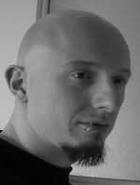 Regionen & Länder:D0, D1, D2, D3, D4, D5, D6, D7, D8, D9, Österreich, Schweiz, Einsatzort unbestimmtD0, D1, D2, D3, D4, D5, D6, D7, D8, D9, Österreich, Schweiz, Einsatzort unbestimmtD0, D1, D2, D3, D4, D5, D6, D7, D8, D9, Österreich, Schweiz, Einsatzort unbestimmtD0, D1, D2, D3, D4, D5, D6, D7, D8, D9, Österreich, Schweiz, Einsatzort unbestimmtStädte:2017-12 - heuteUpgrade/Modernisierung der Debian Infrastruktur, Configurationsmanagement, AV-RolloutUpgrade/Modernisierung der Debian Infrastruktur, Configurationsmanagement, AV-RolloutUpgrade/Modernisierung der Debian Infrastruktur, Configurationsmanagement, AV-RolloutUpgrade/Modernisierung der Debian Infrastruktur, Configurationsmanagement, AV-Rollout4 Jahre 3 MonateUpgrade/Modernisierung der Debian Infrastruktur, Configurationsmanagement, AV-RolloutUpgrade/Modernisierung der Debian Infrastruktur, Configurationsmanagement, AV-RolloutUpgrade/Modernisierung der Debian Infrastruktur, Configurationsmanagement, AV-RolloutUpgrade/Modernisierung der Debian Infrastruktur, Configurationsmanagement, AV-Rollout4 Jahre 3 MonateRolle:SystemadministratorSystemadministratorSystemadministratorSystemadministratorEinsatzort:KarlsruheKarlsruheKarlsruheKarlsruheProjektinhalte:Aktuelles Projekt mit rund 1.5 (vormals 3-4) PT/Woche mit gelegentlichen Schwankungen in Kombination mit zeitlicher/örtlicher Flexibilität. In der Anfangsphase Unterstützung bei allen nötigen Tätigkeiten zur Erlangung einer PCI-Zertifizierung zur Verarbeitung von Kreditkartendaten, hier primär regelmäßiges Patching der jeweiligen Systemumgebungen, sowie Aktuelles Projekt mit rund 1.5 (vormals 3-4) PT/Woche mit gelegentlichen Schwankungen in Kombination mit zeitlicher/örtlicher Flexibilität. In der Anfangsphase Unterstützung bei allen nötigen Tätigkeiten zur Erlangung einer PCI-Zertifizierung zur Verarbeitung von Kreditkartendaten, hier primär regelmäßiges Patching der jeweiligen Systemumgebungen, sowie Aktuelles Projekt mit rund 1.5 (vormals 3-4) PT/Woche mit gelegentlichen Schwankungen in Kombination mit zeitlicher/örtlicher Flexibilität. In der Anfangsphase Unterstützung bei allen nötigen Tätigkeiten zur Erlangung einer PCI-Zertifizierung zur Verarbeitung von Kreditkartendaten, hier primär regelmäßiges Patching der jeweiligen Systemumgebungen, sowie Aktuelles Projekt mit rund 1.5 (vormals 3-4) PT/Woche mit gelegentlichen Schwankungen in Kombination mit zeitlicher/örtlicher Flexibilität. In der Anfangsphase Unterstützung bei allen nötigen Tätigkeiten zur Erlangung einer PCI-Zertifizierung zur Verarbeitung von Kreditkartendaten, hier primär regelmäßiges Patching der jeweiligen Systemumgebungen, sowie Projektinhalte:Dokumentation und Erbringen der Nachweise bzgl. der Erfüllung der Anforderungen. Konzeption, Scripting und Deployment/Rollout einer Antivirus-Lösung (ClamAV/Sophos) für relevante Systeme sowie generelle Unterstützung bei der Pflege und Modernisierung der gesamten Linux-Infrastruktur bestehend aus ca. 130 größtenteils mittels einer Citrix XenServer Farm virtualisierten Debian, aber auch CentOS oder Oracle Linux Systemen, die Web-, Datenbank- und Java-Application-/Tooling-Server der E-Commerce-Plattform beherbergen. Bereitstellung und Pflege einer aktuellen OpenVAS/GVM11 (Greenbone Vulnerability Management) Lösung auf Basis von Docker-Containern zur Erfüllung der durch PCI-DSS (Payment Card Industry Data Security Standard) gestellten Anforderungen mittels Nachweis regelmäßiger Security Scans.Dokumentation und Erbringen der Nachweise bzgl. der Erfüllung der Anforderungen. Konzeption, Scripting und Deployment/Rollout einer Antivirus-Lösung (ClamAV/Sophos) für relevante Systeme sowie generelle Unterstützung bei der Pflege und Modernisierung der gesamten Linux-Infrastruktur bestehend aus ca. 130 größtenteils mittels einer Citrix XenServer Farm virtualisierten Debian, aber auch CentOS oder Oracle Linux Systemen, die Web-, Datenbank- und Java-Application-/Tooling-Server der E-Commerce-Plattform beherbergen. Bereitstellung und Pflege einer aktuellen OpenVAS/GVM11 (Greenbone Vulnerability Management) Lösung auf Basis von Docker-Containern zur Erfüllung der durch PCI-DSS (Payment Card Industry Data Security Standard) gestellten Anforderungen mittels Nachweis regelmäßiger Security Scans.Dokumentation und Erbringen der Nachweise bzgl. der Erfüllung der Anforderungen. Konzeption, Scripting und Deployment/Rollout einer Antivirus-Lösung (ClamAV/Sophos) für relevante Systeme sowie generelle Unterstützung bei der Pflege und Modernisierung der gesamten Linux-Infrastruktur bestehend aus ca. 130 größtenteils mittels einer Citrix XenServer Farm virtualisierten Debian, aber auch CentOS oder Oracle Linux Systemen, die Web-, Datenbank- und Java-Application-/Tooling-Server der E-Commerce-Plattform beherbergen. Bereitstellung und Pflege einer aktuellen OpenVAS/GVM11 (Greenbone Vulnerability Management) Lösung auf Basis von Docker-Containern zur Erfüllung der durch PCI-DSS (Payment Card Industry Data Security Standard) gestellten Anforderungen mittels Nachweis regelmäßiger Security Scans.Kenntnisse:Ansible, ClamAV, Citrix XenServer, OpenVAS, PCI-DSS, Payment Card Industry Data Security Standard, Vulnerability Management, Portainer, Docker, TraefikAnsible, ClamAV, Citrix XenServer, OpenVAS, PCI-DSS, Payment Card Industry Data Security Standard, Vulnerability Management, Portainer, Docker, TraefikAnsible, ClamAV, Citrix XenServer, OpenVAS, PCI-DSS, Payment Card Industry Data Security Standard, Vulnerability Management, Portainer, Docker, TraefikEingesetzte Produkte:Greenbone Vulnerability Management, GVM11Greenbone Vulnerability Management, GVM11Greenbone Vulnerability Management, GVM112017-03 - 2017-10Sichtung/Analyse, Katalogisierung und Dokumentation ServerbestandSichtung/Analyse, Katalogisierung und Dokumentation ServerbestandSichtung/Analyse, Katalogisierung und Dokumentation Serverbestand8 MonateSichtung/Analyse, Katalogisierung und Dokumentation ServerbestandSichtung/Analyse, Katalogisierung und Dokumentation ServerbestandSichtung/Analyse, Katalogisierung und Dokumentation Serverbestand8 MonateRolle:SystemadministratorSystemadministratorSystemadministratorEinsatzort:KarlsruheKarlsruheKarlsruheProjektinhalte:Von meinem ehemaligen 1&1 Teamleiter um Unterstützung gebeten kam ich zu einem Unternehmen im Bereich Computer-Security in Karlsruhe, um dort bei Sichtung, Analyse, Abschaltung/Migration/Upgrade und Dokumentation aufgrund betrieblicher Umstrukturierungen "geerbter" Systeme zu unterstützen. Ein Schwerpunkt dabei war die System-Analyse und -Dokumentation mehrerer Linux-Cluster auf Basis von Corosync und Pacemaker, deren Funktionen vom schlichten Webserver-Cluster mit Nginx bis hin zu einem zentralen Drehpunkt des Datenaustauschs mit Zulieferern in der Logistikkette beim weltweiten Verkauf der eigenen Produkte reichten. Desweiteren fielen einzelne Projekte im Tagesgeschäft an, z.B. Installation und Feinkonzeption neuer Umgebungen für diverse Atlassian-Software (BitBucket, FishEye), Updates von MySQL-Clustern sowie Debugging einer Fehlfunktion in der Cloud-Kommunikation der hauseigenen Antivirus-Software. Weiterer Bestandteil war eine (wenn auch nur oberflächliche) Sichtung der ebenfalls geerbten, jedoch unzureichend dokumentierten und sich in den Kinderschuhen befindlichen auf Ansible aufbauenden Deployment-Infrastruktur.Von meinem ehemaligen 1&1 Teamleiter um Unterstützung gebeten kam ich zu einem Unternehmen im Bereich Computer-Security in Karlsruhe, um dort bei Sichtung, Analyse, Abschaltung/Migration/Upgrade und Dokumentation aufgrund betrieblicher Umstrukturierungen "geerbter" Systeme zu unterstützen. Ein Schwerpunkt dabei war die System-Analyse und -Dokumentation mehrerer Linux-Cluster auf Basis von Corosync und Pacemaker, deren Funktionen vom schlichten Webserver-Cluster mit Nginx bis hin zu einem zentralen Drehpunkt des Datenaustauschs mit Zulieferern in der Logistikkette beim weltweiten Verkauf der eigenen Produkte reichten. Desweiteren fielen einzelne Projekte im Tagesgeschäft an, z.B. Installation und Feinkonzeption neuer Umgebungen für diverse Atlassian-Software (BitBucket, FishEye), Updates von MySQL-Clustern sowie Debugging einer Fehlfunktion in der Cloud-Kommunikation der hauseigenen Antivirus-Software. Weiterer Bestandteil war eine (wenn auch nur oberflächliche) Sichtung der ebenfalls geerbten, jedoch unzureichend dokumentierten und sich in den Kinderschuhen befindlichen auf Ansible aufbauenden Deployment-Infrastruktur.Von meinem ehemaligen 1&1 Teamleiter um Unterstützung gebeten kam ich zu einem Unternehmen im Bereich Computer-Security in Karlsruhe, um dort bei Sichtung, Analyse, Abschaltung/Migration/Upgrade und Dokumentation aufgrund betrieblicher Umstrukturierungen "geerbter" Systeme zu unterstützen. Ein Schwerpunkt dabei war die System-Analyse und -Dokumentation mehrerer Linux-Cluster auf Basis von Corosync und Pacemaker, deren Funktionen vom schlichten Webserver-Cluster mit Nginx bis hin zu einem zentralen Drehpunkt des Datenaustauschs mit Zulieferern in der Logistikkette beim weltweiten Verkauf der eigenen Produkte reichten. Desweiteren fielen einzelne Projekte im Tagesgeschäft an, z.B. Installation und Feinkonzeption neuer Umgebungen für diverse Atlassian-Software (BitBucket, FishEye), Updates von MySQL-Clustern sowie Debugging einer Fehlfunktion in der Cloud-Kommunikation der hauseigenen Antivirus-Software. Weiterer Bestandteil war eine (wenn auch nur oberflächliche) Sichtung der ebenfalls geerbten, jedoch unzureichend dokumentierten und sich in den Kinderschuhen befindlichen auf Ansible aufbauenden Deployment-Infrastruktur.Kenntnisse:System-Analysen, System-Dokumentation, Analysefähigkeit, Dokumentation, System-Konzeption, Debian, CentOS, Kanban, Ansible, Pacemaker, Corosync, Corosync/PacemakerSystem-Analysen, System-Dokumentation, Analysefähigkeit, Dokumentation, System-Konzeption, Debian, CentOS, Kanban, Ansible, Pacemaker, Corosync, Corosync/PacemakerSystem-Analysen, System-Dokumentation, Analysefähigkeit, Dokumentation, System-Konzeption, Debian, CentOS, Kanban, Ansible, Pacemaker, Corosync, Corosync/PacemakerEingesetzte Produkte:Atlassian FishEye, Atlassian JIRA, Debian, CentOSAtlassian FishEye, Atlassian JIRA, Debian, CentOSAtlassian FishEye, Atlassian JIRA, Debian, CentOS2016-06 - 2017-03Unterstützung bei RZ-Migration eines Streaming-CDN Anbieters (FreeBSD/Linux)Unterstützung bei RZ-Migration eines Streaming-CDN Anbieters (FreeBSD/Linux)Unterstützung bei RZ-Migration eines Streaming-CDN Anbieters (FreeBSD/Linux)10 MonateUnterstützung bei RZ-Migration eines Streaming-CDN Anbieters (FreeBSD/Linux)Unterstützung bei RZ-Migration eines Streaming-CDN Anbieters (FreeBSD/Linux)Unterstützung bei RZ-Migration eines Streaming-CDN Anbieters (FreeBSD/Linux)10 MonateRolle:Netzwerkadministrator, Systemadministrator, Storage-AdminNetzwerkadministrator, Systemadministrator, Storage-AdminNetzwerkadministrator, Systemadministrator, Storage-AdminEinsatzort:MünchenMünchenMünchenProjektinhalte:In den ersten zwei Monaten primär Unterstützung bei der Vorbereitung und Durchführung eines zeitlich anspruchsvollen RZ-Umzugs eines Streaming-CDN Anbieters. Die Schwerpunkte bei der Durchführung lagen überwiegend im Bereich Storage-Administration, Netzwerkadministration, Routing und der Datenmigration von ca. 180 TB Daten im Vorfeld der bei der Gelegenheit durchgeführten Ausserbetriebnahme eines alten EMC Isilon OneFS Storage-Clusters. Nach erfolgtem Umzug lag der Fokus neben diversen Netzwerkthemen auf der Konzeption, Installation (teils remote via IPMI) und Administration von FreeBSD 10.3R ZFS Storage-Systemen (Kapazitäten netto zwischen 15 TB für VMware NFS Datastores/Backends und 100 TB für Video-Streaming Daten), Debian NAT-Gateways/VLAN-Routern und neuer redundanter VPN-Einwahlknoten für das Mitarbeiter- sowie das zentrale Colo-VPN mittels OpenVPN auf Basis von FreeBSD basierten pfSense Firewall-Appliances. Regelmäßig gehörten Aktualisierungen von SSL Zertifikaten für die bestehende VPN-Infrastruktur zu den Aufgaben, die mangels Zertifikats-Monitoring "unerwartet" eine hohe Priorität genossen, daher wurde hier dem Kunden als Übergangslösung ein zentrales Zertifikatsmanagement unter Nutzung der pfSense Installationen konzipiert und nahegelegt.In den ersten zwei Monaten primär Unterstützung bei der Vorbereitung und Durchführung eines zeitlich anspruchsvollen RZ-Umzugs eines Streaming-CDN Anbieters. Die Schwerpunkte bei der Durchführung lagen überwiegend im Bereich Storage-Administration, Netzwerkadministration, Routing und der Datenmigration von ca. 180 TB Daten im Vorfeld der bei der Gelegenheit durchgeführten Ausserbetriebnahme eines alten EMC Isilon OneFS Storage-Clusters. Nach erfolgtem Umzug lag der Fokus neben diversen Netzwerkthemen auf der Konzeption, Installation (teils remote via IPMI) und Administration von FreeBSD 10.3R ZFS Storage-Systemen (Kapazitäten netto zwischen 15 TB für VMware NFS Datastores/Backends und 100 TB für Video-Streaming Daten), Debian NAT-Gateways/VLAN-Routern und neuer redundanter VPN-Einwahlknoten für das Mitarbeiter- sowie das zentrale Colo-VPN mittels OpenVPN auf Basis von FreeBSD basierten pfSense Firewall-Appliances. Regelmäßig gehörten Aktualisierungen von SSL Zertifikaten für die bestehende VPN-Infrastruktur zu den Aufgaben, die mangels Zertifikats-Monitoring "unerwartet" eine hohe Priorität genossen, daher wurde hier dem Kunden als Übergangslösung ein zentrales Zertifikatsmanagement unter Nutzung der pfSense Installationen konzipiert und nahegelegt.In den ersten zwei Monaten primär Unterstützung bei der Vorbereitung und Durchführung eines zeitlich anspruchsvollen RZ-Umzugs eines Streaming-CDN Anbieters. Die Schwerpunkte bei der Durchführung lagen überwiegend im Bereich Storage-Administration, Netzwerkadministration, Routing und der Datenmigration von ca. 180 TB Daten im Vorfeld der bei der Gelegenheit durchgeführten Ausserbetriebnahme eines alten EMC Isilon OneFS Storage-Clusters. Nach erfolgtem Umzug lag der Fokus neben diversen Netzwerkthemen auf der Konzeption, Installation (teils remote via IPMI) und Administration von FreeBSD 10.3R ZFS Storage-Systemen (Kapazitäten netto zwischen 15 TB für VMware NFS Datastores/Backends und 100 TB für Video-Streaming Daten), Debian NAT-Gateways/VLAN-Routern und neuer redundanter VPN-Einwahlknoten für das Mitarbeiter- sowie das zentrale Colo-VPN mittels OpenVPN auf Basis von FreeBSD basierten pfSense Firewall-Appliances. Regelmäßig gehörten Aktualisierungen von SSL Zertifikaten für die bestehende VPN-Infrastruktur zu den Aufgaben, die mangels Zertifikats-Monitoring "unerwartet" eine hohe Priorität genossen, daher wurde hier dem Kunden als Übergangslösung ein zentrales Zertifikatsmanagement unter Nutzung der pfSense Installationen konzipiert und nahegelegt.Kenntnisse:Datenmigration, Storage Administration, IP Netzwerk, SNMP, SSL-VPN, ZFSDatenmigration, Storage Administration, IP Netzwerk, SNMP, SSL-VPN, ZFSDatenmigration, Storage Administration, IP Netzwerk, SNMP, SSL-VPN, ZFSEingesetzte Produkte:JIRA, FreeBSD, ZFS, Cisco Catalyst, Cisco IOS, Brocade FastIron/IronWare, Dell M1000e Bladecenter, IPAM, Observium, pfSense, Debian, OpenVPNJIRA, FreeBSD, ZFS, Cisco Catalyst, Cisco IOS, Brocade FastIron/IronWare, Dell M1000e Bladecenter, IPAM, Observium, pfSense, Debian, OpenVPNJIRA, FreeBSD, ZFS, Cisco Catalyst, Cisco IOS, Brocade FastIron/IronWare, Dell M1000e Bladecenter, IPAM, Observium, pfSense, Debian, OpenVPN2015-11 - 2016-02Betriebsunterstützung Applikationsumgebung im LandesrechenzentrumBetriebsunterstützung Applikationsumgebung im LandesrechenzentrumBetriebsunterstützung Applikationsumgebung im Landesrechenzentrum4 MonateBetriebsunterstützung Applikationsumgebung im LandesrechenzentrumBetriebsunterstützung Applikationsumgebung im LandesrechenzentrumBetriebsunterstützung Applikationsumgebung im Landesrechenzentrum4 MonateRolle:SystemadministratorSystemadministratorSystemadministratorKunde:Ämter und Behörden (Landesrechenzentrum)Ämter und Behörden (Landesrechenzentrum)Ämter und Behörden (Landesrechenzentrum)Einsatzort:StuttgartStuttgartStuttgartProjektinhalte:Unterstützung bei Betrieb, Handling von Incidents, sowie der Durchführung von Updates der Systemumgebungen unter SLES und RHEL, sowohl auf der Konsole als auch mittels Spacewalk für ganze Servergruppen. Beginn einer Planung/Einführung von Application Server Monitoring via Zabbix Java Gateway.Unterstützung bei Betrieb, Handling von Incidents, sowie der Durchführung von Updates der Systemumgebungen unter SLES und RHEL, sowohl auf der Konsole als auch mittels Spacewalk für ganze Servergruppen. Beginn einer Planung/Einführung von Application Server Monitoring via Zabbix Java Gateway.Unterstützung bei Betrieb, Handling von Incidents, sowie der Durchführung von Updates der Systemumgebungen unter SLES und RHEL, sowohl auf der Konsole als auch mittels Spacewalk für ganze Servergruppen. Beginn einer Planung/Einführung von Application Server Monitoring via Zabbix Java Gateway.Kenntnisse:Spacewalk, Zabbix, Vmware, Windows/Cygwin, Linux RedHat RHEL, Linux SuSE SLES 11Spacewalk, Zabbix, Vmware, Windows/Cygwin, Linux RedHat RHEL, Linux SuSE SLES 11Spacewalk, Zabbix, Vmware, Windows/Cygwin, Linux RedHat RHEL, Linux SuSE SLES 112014-02 - 2014-07Übernahme Betrieb und Projekte der Legacy-InfrastrukturÜbernahme Betrieb und Projekte der Legacy-InfrastrukturÜbernahme Betrieb und Projekte der Legacy-Infrastruktur6 MonateÜbernahme Betrieb und Projekte der Legacy-InfrastrukturÜbernahme Betrieb und Projekte der Legacy-InfrastrukturÜbernahme Betrieb und Projekte der Legacy-Infrastruktur6 MonateRolle:Systemadministrator, NetzwerkadministratorSystemadministrator, NetzwerkadministratorSystemadministrator, NetzwerkadministratorKunde:Predictive AnalyticsPredictive AnalyticsPredictive AnalyticsEinsatzort:KarlsruheKarlsruheKarlsruheProjektinhalte:Weitgehend autonome Übernahme des Betriebs der Legacy-Infrastruktur und der dort noch anstehenden Projekte in einem jungen, schnell wachsenden Big-Data Unternehmen. Einbau von Hardware im Rechenzentrum, Installation von Clustern auf EXACluster OS, Konfiguration von Juniper Switches, Provisioning/Installation von KVM VMs mittels Foreman/Puppet, teils auch Administration/Support mittels LXC virtualisierter Umgebungen.Weitgehend autonome Übernahme des Betriebs der Legacy-Infrastruktur und der dort noch anstehenden Projekte in einem jungen, schnell wachsenden Big-Data Unternehmen. Einbau von Hardware im Rechenzentrum, Installation von Clustern auf EXACluster OS, Konfiguration von Juniper Switches, Provisioning/Installation von KVM VMs mittels Foreman/Puppet, teils auch Administration/Support mittels LXC virtualisierter Umgebungen.Weitgehend autonome Übernahme des Betriebs der Legacy-Infrastruktur und der dort noch anstehenden Projekte in einem jungen, schnell wachsenden Big-Data Unternehmen. Einbau von Hardware im Rechenzentrum, Installation von Clustern auf EXACluster OS, Konfiguration von Juniper Switches, Provisioning/Installation von KVM VMs mittels Foreman/Puppet, teils auch Administration/Support mittels LXC virtualisierter Umgebungen.Kenntnisse:Linux (Debian), Redmine, Juniper, theforeman, KVM, EXASolution, PuppetLinux (Debian), Redmine, Juniper, theforeman, KVM, EXASolution, PuppetLinux (Debian), Redmine, Juniper, theforeman, KVM, EXASolution, PuppetEingesetzte Produkte:EXASolutionEXASolutionEXASolution2013-08 - 2013-08Unterstützung bei Projekt im Bereich Infrastruktur neue TLDsUnterstützung bei Projekt im Bereich Infrastruktur neue TLDsUnterstützung bei Projekt im Bereich Infrastruktur neue TLDs1 MonatUnterstützung bei Projekt im Bereich Infrastruktur neue TLDsUnterstützung bei Projekt im Bereich Infrastruktur neue TLDsUnterstützung bei Projekt im Bereich Infrastruktur neue TLDs1 MonatRolle:AdministratorAdministratorAdministratorKunde:DSL, Telekommunikation, WebhostingDSL, Telekommunikation, WebhostingDSL, Telekommunikation, WebhostingProjektinhalte:Kurzfristige Unterstützung bei der Durchführung eines zeitkritischen Projekts im Rahmen der Einführung neuer TLDs (Bestellung/Reservierungs-System).Kurzfristige Unterstützung bei der Durchführung eines zeitkritischen Projekts im Rahmen der Einführung neuer TLDs (Bestellung/Reservierungs-System).Kurzfristige Unterstützung bei der Durchführung eines zeitkritischen Projekts im Rahmen der Einführung neuer TLDs (Bestellung/Reservierungs-System).Kenntnisse:Linux (Debian), Jira, VMware VSphereLinux (Debian), Jira, VMware VSphereLinux (Debian), Jira, VMware VSphere2012-11 - 2013-05Migration XEN nach VMware VSphere, Unterstützung SystemadministrationMigration XEN nach VMware VSphere, Unterstützung SystemadministrationMigration XEN nach VMware VSphere, Unterstützung Systemadministration7 MonateMigration XEN nach VMware VSphere, Unterstützung SystemadministrationMigration XEN nach VMware VSphere, Unterstützung SystemadministrationMigration XEN nach VMware VSphere, Unterstützung Systemadministration7 MonateRolle:AdministratorAdministratorAdministratorKunde:DSL, Telekommunikation, WebhostingDSL, Telekommunikation, WebhostingDSL, Telekommunikation, WebhostingProjektinhalte:Migration älterer, mittels XEN virtualisierter Debian 3.x/4.x VMs auf die VSphere Farm, inkl. Abbau/Server-Lifecycle-Management der freiwerdenden Hardware/XEN Server. Die Migration erfolgte durchgängig mittels rsync. Weitere Aufgaben umfaßten die Unterstützung beim Alltags-Betrieb und bei Incidents, Monitoring und Entwicklung von Munin-Plugins, Fehleranalyse und 3rd Level Support, Firewall-Tickets und Usermanagement.Migration älterer, mittels XEN virtualisierter Debian 3.x/4.x VMs auf die VSphere Farm, inkl. Abbau/Server-Lifecycle-Management der freiwerdenden Hardware/XEN Server. Die Migration erfolgte durchgängig mittels rsync. Weitere Aufgaben umfaßten die Unterstützung beim Alltags-Betrieb und bei Incidents, Monitoring und Entwicklung von Munin-Plugins, Fehleranalyse und 3rd Level Support, Firewall-Tickets und Usermanagement.Migration älterer, mittels XEN virtualisierter Debian 3.x/4.x VMs auf die VSphere Farm, inkl. Abbau/Server-Lifecycle-Management der freiwerdenden Hardware/XEN Server. Die Migration erfolgte durchgängig mittels rsync. Weitere Aufgaben umfaßten die Unterstützung beim Alltags-Betrieb und bei Incidents, Monitoring und Entwicklung von Munin-Plugins, Fehleranalyse und 3rd Level Support, Firewall-Tickets und Usermanagement.Kenntnisse:Linux (Debian/SLES), Munin, XEN, Vmware VSphere, MigrationLinux (Debian/SLES), Munin, XEN, Vmware VSphere, MigrationLinux (Debian/SLES), Munin, XEN, Vmware VSphere, Migration2011-10 - 2012-04Unterstützung bei Betrieb/Entwicklung einer WebshopplattformUnterstützung bei Betrieb/Entwicklung einer WebshopplattformUnterstützung bei Betrieb/Entwicklung einer Webshopplattform7 MonateUnterstützung bei Betrieb/Entwicklung einer WebshopplattformUnterstützung bei Betrieb/Entwicklung einer WebshopplattformUnterstützung bei Betrieb/Entwicklung einer Webshopplattform7 MonateRolle:Administrator/OperatorAdministrator/OperatorAdministrator/OperatorKunde:HandelHandelHandelProjektinhalte:Unterstützung bei Betrieb und Entwicklung einer Webshopplattform, Monitoring, Fehleranalyse und 3rd Level Support.Unterstützung bei Betrieb und Entwicklung einer Webshopplattform, Monitoring, Fehleranalyse und 3rd Level Support.Unterstützung bei Betrieb und Entwicklung einer Webshopplattform, Monitoring, Fehleranalyse und 3rd Level Support.Kenntnisse:Zabbix, ZenOSS, Munin, RHEL5, Java, tomcatZabbix, ZenOSS, Munin, RHEL5, Java, tomcatZabbix, ZenOSS, Munin, RHEL5, Java, tomcat2011-08 - 2011-09Applikationsbetrieb im MobilfunkbereichApplikationsbetrieb im MobilfunkbereichApplikationsbetrieb im Mobilfunkbereich2 MonateRolle:OperatorOperatorOperatorKunde:TelekommunikationTelekommunikationTelekommunikationProjektinhalte:Administration von Applikationen im Bereich Shops bzw. Selfcare sowie UMTS (Zugriff durch Handsets/Endgeräte) eines großen Mobilfunkanbieters. Durchführung von Einspielungen/Deployments, Fehleranalyse und 3rd Level Support.Administration von Applikationen im Bereich Shops bzw. Selfcare sowie UMTS (Zugriff durch Handsets/Endgeräte) eines großen Mobilfunkanbieters. Durchführung von Einspielungen/Deployments, Fehleranalyse und 3rd Level Support.Administration von Applikationen im Bereich Shops bzw. Selfcare sowie UMTS (Zugriff durch Handsets/Endgeräte) eines großen Mobilfunkanbieters. Durchführung von Einspielungen/Deployments, Fehleranalyse und 3rd Level Support.Kenntnisse:Solaris, Java, tomcat, WebLogic Application ServerSolaris, Java, tomcat, WebLogic Application ServerSolaris, Java, tomcat, WebLogic Application Server2011-04 - 2011-07Betreuung Glassfish ApplikationserverBetreuung Glassfish ApplikationserverBetreuung Glassfish Applikationserver4 MonateRolle:SystemadministratorSystemadministratorSystemadministratorKunde:VerlagswesenVerlagswesenVerlagswesenProjektinhalte:Administration der Applikationserver bzw. Cluster, die für von diversen Redaktionen benutzten Clientprogrammen Dienste zur Produktion der wöchentlich erscheinenden Zeitschriften bereitstellen. Systemadministration allgemein, Performancetuning, Systeminstallationen auf Servern und VMs, Troubleshooting in enger Zusammenarbeit mit den Applikationsentwicklern. Betrieb und Updates des Ticket- und Zeiterfassungssystems, Migration eines von Redaktionen benutzten TikiWiki von Windows auf Unix/Solaris. Administration von u.a. zum Datenaustausch mit Druckereien verwendeten CIFS/SMB Fileservern.Administration der Applikationserver bzw. Cluster, die für von diversen Redaktionen benutzten Clientprogrammen Dienste zur Produktion der wöchentlich erscheinenden Zeitschriften bereitstellen. Systemadministration allgemein, Performancetuning, Systeminstallationen auf Servern und VMs, Troubleshooting in enger Zusammenarbeit mit den Applikationsentwicklern. Betrieb und Updates des Ticket- und Zeiterfassungssystems, Migration eines von Redaktionen benutzten TikiWiki von Windows auf Unix/Solaris. Administration von u.a. zum Datenaustausch mit Druckereien verwendeten CIFS/SMB Fileservern.Administration der Applikationserver bzw. Cluster, die für von diversen Redaktionen benutzten Clientprogrammen Dienste zur Produktion der wöchentlich erscheinenden Zeitschriften bereitstellen. Systemadministration allgemein, Performancetuning, Systeminstallationen auf Servern und VMs, Troubleshooting in enger Zusammenarbeit mit den Applikationsentwicklern. Betrieb und Updates des Ticket- und Zeiterfassungssystems, Migration eines von Redaktionen benutzten TikiWiki von Windows auf Unix/Solaris. Administration von u.a. zum Datenaustausch mit Druckereien verwendeten CIFS/SMB Fileservern.Kenntnisse:Linux (SLES 11), Oracle/Sun Glassfish 2.1, Java, Vmware VSphere, OS X, GPFSLinux (SLES 11), Oracle/Sun Glassfish 2.1, Java, Vmware VSphere, OS X, GPFSLinux (SLES 11), Oracle/Sun Glassfish 2.1, Java, Vmware VSphere, OS X, GPFS2010-10 - 2010-122nd Level Geschäftskundensupport2nd Level Geschäftskundensupport2nd Level Geschäftskundensupport3 MonateRolle:2nd Level Support Geschäftskunden2nd Level Support Geschäftskunden2nd Level Support GeschäftskundenKunde:PostPostPostProjektinhalte:Überprüfen der Datenerhebung zur Anbindung der Kundensysteme auf Vollständigkeit,
laufende Pflege einzelner Aspekte der Anbindung (Adressmapping/Rewrite-Konfiguration).
Arbeit mit dem Ticketsystem und bei Kundenanfragen Klärung bzw. Weiterleitung an
zuständige Stellen im Betrieb. Aufnahme der Kundendaten ins Ticketsystem, andere administrative Tätigkeiten. Debugging einzelner Sendungen auf Postfix Multi-Instance Mailgateways.Überprüfen der Datenerhebung zur Anbindung der Kundensysteme auf Vollständigkeit,
laufende Pflege einzelner Aspekte der Anbindung (Adressmapping/Rewrite-Konfiguration).
Arbeit mit dem Ticketsystem und bei Kundenanfragen Klärung bzw. Weiterleitung an
zuständige Stellen im Betrieb. Aufnahme der Kundendaten ins Ticketsystem, andere administrative Tätigkeiten. Debugging einzelner Sendungen auf Postfix Multi-Instance Mailgateways.Überprüfen der Datenerhebung zur Anbindung der Kundensysteme auf Vollständigkeit,
laufende Pflege einzelner Aspekte der Anbindung (Adressmapping/Rewrite-Konfiguration).
Arbeit mit dem Ticketsystem und bei Kundenanfragen Klärung bzw. Weiterleitung an
zuständige Stellen im Betrieb. Aufnahme der Kundendaten ins Ticketsystem, andere administrative Tätigkeiten. Debugging einzelner Sendungen auf Postfix Multi-Instance Mailgateways.Kenntnisse:Linux, Postfix, OTRS, WindowsLinux, Postfix, OTRS, WindowsLinux, Postfix, OTRS, Windows2010-07 - 2010-09Unterstützung bei der Administration in großer UmgebungUnterstützung bei der Administration in großer UmgebungUnterstützung bei der Administration in großer Umgebung3 MonateUnterstützung bei der Administration in großer UmgebungUnterstützung bei der Administration in großer UmgebungUnterstützung bei der Administration in großer Umgebung3 MonateRolle:Linux SystemadministratorLinux SystemadministratorLinux SystemadministratorKunde:IT, Webhosting, DSL, TelekommunikationIT, Webhosting, DSL, TelekommunikationIT, Webhosting, DSL, TelekommunikationProjektinhalte:Einsatz beim selben Kunden und im selben Team wie beim vorangegangenen Projekt. Aufgrund einer Lastspitze eingehender Requests/Tasks und infolgedessen langen Bearbeitungszeiten leistete ich hier nochmals kurzzeitig Unterstützung.
Aufgaben grundsätzlich ähnlich wie beim vorangegangen Projekt. Aufgrund der gewünschten Art der Arbeit (Unterstüzung bei Alltagsdingen) ohne konkret mir überwiesene Systemverantwortung für bestimmte Systeme. Durch meine Vertrautheit mit bestimmten Systemen konnte ich die Kollegen am stärksten entlasten, in deren Verantwortungsbereich die vormals von mir betreuten Systeme fielen.Einsatz beim selben Kunden und im selben Team wie beim vorangegangenen Projekt. Aufgrund einer Lastspitze eingehender Requests/Tasks und infolgedessen langen Bearbeitungszeiten leistete ich hier nochmals kurzzeitig Unterstützung.
Aufgaben grundsätzlich ähnlich wie beim vorangegangen Projekt. Aufgrund der gewünschten Art der Arbeit (Unterstüzung bei Alltagsdingen) ohne konkret mir überwiesene Systemverantwortung für bestimmte Systeme. Durch meine Vertrautheit mit bestimmten Systemen konnte ich die Kollegen am stärksten entlasten, in deren Verantwortungsbereich die vormals von mir betreuten Systeme fielen.Einsatz beim selben Kunden und im selben Team wie beim vorangegangenen Projekt. Aufgrund einer Lastspitze eingehender Requests/Tasks und infolgedessen langen Bearbeitungszeiten leistete ich hier nochmals kurzzeitig Unterstützung.
Aufgaben grundsätzlich ähnlich wie beim vorangegangen Projekt. Aufgrund der gewünschten Art der Arbeit (Unterstüzung bei Alltagsdingen) ohne konkret mir überwiesene Systemverantwortung für bestimmte Systeme. Durch meine Vertrautheit mit bestimmten Systemen konnte ich die Kollegen am stärksten entlasten, in deren Verantwortungsbereich die vormals von mir betreuten Systeme fielen.Kenntnisse:Debian (etch und lenny), SuSE Linux Enterprise Server 9, VMware ESX, Apache, Tomcat, DRBD, Heartbeat, Linux-HA, IPVS, keepalived, HP DL580 G6, HP iLo2, Inhouse LösungenDebian (etch und lenny), SuSE Linux Enterprise Server 9, VMware ESX, Apache, Tomcat, DRBD, Heartbeat, Linux-HA, IPVS, keepalived, HP DL580 G6, HP iLo2, Inhouse LösungenDebian (etch und lenny), SuSE Linux Enterprise Server 9, VMware ESX, Apache, Tomcat, DRBD, Heartbeat, Linux-HA, IPVS, keepalived, HP DL580 G6, HP iLo2, Inhouse Lösungen2008-09 - 2010-02Unterstützung eines Administrationsteams in großer UmgebungUnterstützung eines Administrationsteams in großer UmgebungUnterstützung eines Administrationsteams in großer Umgebung1 Jahr 6 MonateUnterstützung eines Administrationsteams in großer UmgebungUnterstützung eines Administrationsteams in großer UmgebungUnterstützung eines Administrationsteams in großer Umgebung1 Jahr 6 MonateRolle:Linux SystemadministratorLinux SystemadministratorLinux SystemadministratorKunde:IT, Webhosting, DSL, TelekommunikationIT, Webhosting, DSL, TelekommunikationIT, Webhosting, DSL, TelekommunikationProjektinhalte:Bei einem großen Deutschen Hosting-, DSL- und Telefonanbieter war ich verantwortlich für den Betrieb von Logserver-Clustern und Betrieb sowie Neuaufbau des Clusters zum Austausch von Abrechnungsdaten (Call Data Records, CDR Daten) mit anderen Telekommunikationsanbietern. Um das Management einer wachsenden Zahl an Loginstanzen zu vereinfachen, entwickelte ich Skripte, die es erlauben, einzelne Instanzen zeitsparend erzeugen, konfigurieren, starten, stoppen und überprüfen zu können. Weitere Skripte zur Trendanalyse der Speicherplatzbelegung und zur besseren Integration in die Überwachung folgten. Ebenso unterstützte ich Kollegen bei der Umsetzung/Migration des neuen Kundencenters für die Webmail Kunden. Fehlerdiagnose auf Basis von Logfiles sowie deren Auswertung in Hingblick auf bestimmte Fragen, Deployments, Kommunikation mit Entwicklern, Verbesserung bestehender, gewachsener Mechanismen, dazu Alltagsgeschäft und Support von Inhouse-Kunden via Ticketsystem runden den Einsatz ab.Bei einem großen Deutschen Hosting-, DSL- und Telefonanbieter war ich verantwortlich für den Betrieb von Logserver-Clustern und Betrieb sowie Neuaufbau des Clusters zum Austausch von Abrechnungsdaten (Call Data Records, CDR Daten) mit anderen Telekommunikationsanbietern. Um das Management einer wachsenden Zahl an Loginstanzen zu vereinfachen, entwickelte ich Skripte, die es erlauben, einzelne Instanzen zeitsparend erzeugen, konfigurieren, starten, stoppen und überprüfen zu können. Weitere Skripte zur Trendanalyse der Speicherplatzbelegung und zur besseren Integration in die Überwachung folgten. Ebenso unterstützte ich Kollegen bei der Umsetzung/Migration des neuen Kundencenters für die Webmail Kunden. Fehlerdiagnose auf Basis von Logfiles sowie deren Auswertung in Hingblick auf bestimmte Fragen, Deployments, Kommunikation mit Entwicklern, Verbesserung bestehender, gewachsener Mechanismen, dazu Alltagsgeschäft und Support von Inhouse-Kunden via Ticketsystem runden den Einsatz ab.Bei einem großen Deutschen Hosting-, DSL- und Telefonanbieter war ich verantwortlich für den Betrieb von Logserver-Clustern und Betrieb sowie Neuaufbau des Clusters zum Austausch von Abrechnungsdaten (Call Data Records, CDR Daten) mit anderen Telekommunikationsanbietern. Um das Management einer wachsenden Zahl an Loginstanzen zu vereinfachen, entwickelte ich Skripte, die es erlauben, einzelne Instanzen zeitsparend erzeugen, konfigurieren, starten, stoppen und überprüfen zu können. Weitere Skripte zur Trendanalyse der Speicherplatzbelegung und zur besseren Integration in die Überwachung folgten. Ebenso unterstützte ich Kollegen bei der Umsetzung/Migration des neuen Kundencenters für die Webmail Kunden. Fehlerdiagnose auf Basis von Logfiles sowie deren Auswertung in Hingblick auf bestimmte Fragen, Deployments, Kommunikation mit Entwicklern, Verbesserung bestehender, gewachsener Mechanismen, dazu Alltagsgeschäft und Support von Inhouse-Kunden via Ticketsystem runden den Einsatz ab.Kenntnisse:Debian (etch und lenny), SuSE Linux Enterprise Server 9, VMware ESX, Apache, Tomcat, DRBD, Heartbeat, Linux-HA, IPVS, keepalived, HP DL580 G6, HP iLo2, Inhouse LösungenDebian (etch und lenny), SuSE Linux Enterprise Server 9, VMware ESX, Apache, Tomcat, DRBD, Heartbeat, Linux-HA, IPVS, keepalived, HP DL580 G6, HP iLo2, Inhouse LösungenDebian (etch und lenny), SuSE Linux Enterprise Server 9, VMware ESX, Apache, Tomcat, DRBD, Heartbeat, Linux-HA, IPVS, keepalived, HP DL580 G6, HP iLo2, Inhouse Lösungen2007-08 - 2008-012nd Level Support NoMachine NX2nd Level Support NoMachine NX2nd Level Support NoMachine NX6 MonateRolle:2nd Level Suppporter und Tester2nd Level Suppporter und Tester2nd Level Suppporter und TesterKunde:IT DienstleisterIT DienstleisterIT DienstleisterEinsatzort:StuttgartStuttgartStuttgartProjektinhalte:Support von Kunden, Nachstellen von Kundensetups, mit den NoMachine Entwicklern Fehler reproduzieren und ihre Bugfixes testen. Dokumentation des Vorgehens und des Testergebnisses im Ticket, je nach Schwere des aufgetretenen Fehlers evtl. Publikation auf der Website des Herstellers http://www.nomachine.com in der dortigen Knowledge Base. Testcases erfolgten in via VMware Server virtualisierten Linux Installationen unterschiedlicher Distributionen und Versionsstände.
Support von Kunden, Nachstellen von Kundensetups, mit den NoMachine Entwicklern Fehler reproduzieren und ihre Bugfixes testen. Dokumentation des Vorgehens und des Testergebnisses im Ticket, je nach Schwere des aufgetretenen Fehlers evtl. Publikation auf der Website des Herstellers http://www.nomachine.com in der dortigen Knowledge Base. Testcases erfolgten in via VMware Server virtualisierten Linux Installationen unterschiedlicher Distributionen und Versionsstände.
Support von Kunden, Nachstellen von Kundensetups, mit den NoMachine Entwicklern Fehler reproduzieren und ihre Bugfixes testen. Dokumentation des Vorgehens und des Testergebnisses im Ticket, je nach Schwere des aufgetretenen Fehlers evtl. Publikation auf der Website des Herstellers http://www.nomachine.com in der dortigen Knowledge Base. Testcases erfolgten in via VMware Server virtualisierten Linux Installationen unterschiedlicher Distributionen und Versionsstände.
Kenntnisse:TestingTestingTestingEingesetzte Produkte:NX Advanced Server, VMware Server, Linux, RHEL, SLESNX Advanced Server, VMware Server, Linux, RHEL, SLESNX Advanced Server, VMware Server, Linux, RHEL, SLES2007-04 - 2007-06Betrieb MIF (Bilanzapplikation) bei Stuttgarter AutomobilbauerBetrieb MIF (Bilanzapplikation) bei Stuttgarter AutomobilbauerBetrieb MIF (Bilanzapplikation) bei Stuttgarter Automobilbauer3 MonateBetrieb MIF (Bilanzapplikation) bei Stuttgarter AutomobilbauerBetrieb MIF (Bilanzapplikation) bei Stuttgarter AutomobilbauerBetrieb MIF (Bilanzapplikation) bei Stuttgarter Automobilbauer3 MonateRolle:Solaris Systemadministrator und Application ManagerSolaris Systemadministrator und Application ManagerSolaris Systemadministrator und Application ManagerKunde:AutomobilbauAutomobilbauAutomobilbauEinsatzort:StuttgartStuttgartStuttgartProjektinhalte:Betrieb und Unterstützung im Rahmen der "Management Information Factory", der Bilanzapplikation, die die Umsätze aller Händler dem oberen Management als Entscheidungsgrundlage täglich mehrfach aktualisiert zur Verfügung stellt. Zum täglichen Geschäft gehörte es, in einem vorbestimmten Zeitrahmen (Uhrzeit und Dauer) Softwareupdates und Deployments in den verschiedenen Stages/Instanzen der Applikation durchzuführen. Weitere, weniger regelmäßig auftretende, Aufgaben waren die Automatisierung von Abläufen sowie gelegentliches Troubleshooting bzw. Optimierung der Systemumgebung in Hinblick auf den Speicherbedarf der zahlreichen Java VMs.

Betrieben wurde hierfür eine hochverfügbare Systemumgebung: 3-Tier Architektur, 2 redundante Rechenzentren (European Datacenter, EDC), 8 Systemumgebungen bzw. Zones auf Solaris 10 (4x Test, 2x Staging, Pre-Produktion, Produktion)
Betrieb und Unterstützung im Rahmen der "Management Information Factory", der Bilanzapplikation, die die Umsätze aller Händler dem oberen Management als Entscheidungsgrundlage täglich mehrfach aktualisiert zur Verfügung stellt. Zum täglichen Geschäft gehörte es, in einem vorbestimmten Zeitrahmen (Uhrzeit und Dauer) Softwareupdates und Deployments in den verschiedenen Stages/Instanzen der Applikation durchzuführen. Weitere, weniger regelmäßig auftretende, Aufgaben waren die Automatisierung von Abläufen sowie gelegentliches Troubleshooting bzw. Optimierung der Systemumgebung in Hinblick auf den Speicherbedarf der zahlreichen Java VMs.

Betrieben wurde hierfür eine hochverfügbare Systemumgebung: 3-Tier Architektur, 2 redundante Rechenzentren (European Datacenter, EDC), 8 Systemumgebungen bzw. Zones auf Solaris 10 (4x Test, 2x Staging, Pre-Produktion, Produktion)
Betrieb und Unterstützung im Rahmen der "Management Information Factory", der Bilanzapplikation, die die Umsätze aller Händler dem oberen Management als Entscheidungsgrundlage täglich mehrfach aktualisiert zur Verfügung stellt. Zum täglichen Geschäft gehörte es, in einem vorbestimmten Zeitrahmen (Uhrzeit und Dauer) Softwareupdates und Deployments in den verschiedenen Stages/Instanzen der Applikation durchzuführen. Weitere, weniger regelmäßig auftretende, Aufgaben waren die Automatisierung von Abläufen sowie gelegentliches Troubleshooting bzw. Optimierung der Systemumgebung in Hinblick auf den Speicherbedarf der zahlreichen Java VMs.

Betrieben wurde hierfür eine hochverfügbare Systemumgebung: 3-Tier Architektur, 2 redundante Rechenzentren (European Datacenter, EDC), 8 Systemumgebungen bzw. Zones auf Solaris 10 (4x Test, 2x Staging, Pre-Produktion, Produktion)
Kenntnisse:Application ManagementApplication ManagementApplication ManagementEingesetzte Produkte:Solaris 10, SUN Enterprise 4500, IBM DB2 (UDB), WebSphere Application Server, Cognos, JavaSolaris 10, SUN Enterprise 4500, IBM DB2 (UDB), WebSphere Application Server, Cognos, JavaSolaris 10, SUN Enterprise 4500, IBM DB2 (UDB), WebSphere Application Server, Cognos, Java2007-01 - 2007-04Migration einer AD-Domäne in vollständig virtualisierte IT-InfrastrukturMigration einer AD-Domäne in vollständig virtualisierte IT-InfrastrukturMigration einer AD-Domäne in vollständig virtualisierte IT-Infrastruktur4 MonateMigration einer AD-Domäne in vollständig virtualisierte IT-InfrastrukturMigration einer AD-Domäne in vollständig virtualisierte IT-InfrastrukturMigration einer AD-Domäne in vollständig virtualisierte IT-Infrastruktur4 MonateRolle:System Engineer, SystemingenieurSystem Engineer, SystemingenieurSystem Engineer, SystemingenieurProjektinhalte:Ersetzen der bestehenden IT-Umgebung durch virtualisierte Active Directory Domain auf VMware ESX. Abnahme der Hardwarelieferungen Ersetzen der bestehenden IT-Umgebung durch virtualisierte Active Directory Domain auf VMware ESX. Abnahme der Hardwarelieferungen Ersetzen der bestehenden IT-Umgebung durch virtualisierte Active Directory Domain auf VMware ESX. Abnahme der Hardwarelieferungen Projektinhalte:(IBM Bladecenter H, Blades), Aufbau der Hardware, Überwachung Konfiguration NetApp nach Vorgaben des Konzepts, Konfiguration Boot-from-SAN, Konfiguration der Brocade SAN Switches (SAN Zoning), SAN Troubleshooting, Konfiguration Tape Library, Installation ESX Server, Konfiguration SAN Multipathing, Installation und Konfiguration VMware Virtual Center, Konfiguration VMware Distributed Resource Scheduler (VMware DRS), High Availability (VMware HA) und VMotion. Einspielen von relevanten ESX Updates, Monitoring, Konfiguration NTP (Network Time Protocol) auf ESX Console zwecks Zeitsynchronisation. Troubleshooting. Teile des Betriebs.(IBM Bladecenter H, Blades), Aufbau der Hardware, Überwachung Konfiguration NetApp nach Vorgaben des Konzepts, Konfiguration Boot-from-SAN, Konfiguration der Brocade SAN Switches (SAN Zoning), SAN Troubleshooting, Konfiguration Tape Library, Installation ESX Server, Konfiguration SAN Multipathing, Installation und Konfiguration VMware Virtual Center, Konfiguration VMware Distributed Resource Scheduler (VMware DRS), High Availability (VMware HA) und VMotion. Einspielen von relevanten ESX Updates, Monitoring, Konfiguration NTP (Network Time Protocol) auf ESX Console zwecks Zeitsynchronisation. Troubleshooting. Teile des Betriebs.(IBM Bladecenter H, Blades), Aufbau der Hardware, Überwachung Konfiguration NetApp nach Vorgaben des Konzepts, Konfiguration Boot-from-SAN, Konfiguration der Brocade SAN Switches (SAN Zoning), SAN Troubleshooting, Konfiguration Tape Library, Installation ESX Server, Konfiguration SAN Multipathing, Installation und Konfiguration VMware Virtual Center, Konfiguration VMware Distributed Resource Scheduler (VMware DRS), High Availability (VMware HA) und VMotion. Einspielen von relevanten ESX Updates, Monitoring, Konfiguration NTP (Network Time Protocol) auf ESX Console zwecks Zeitsynchronisation. Troubleshooting. Teile des Betriebs.2007-01 - 2007-01Installation Windows TerminalserverInstallation Windows TerminalserverInstallation Windows Terminalserver1 MonatRolle:System Engineer, SystemingenieurSystem Engineer, SystemingenieurSystem Engineer, SystemingenieurKunde:BauBauBauProjektinhalte:Installation Windows 2003 R2 Terminalserver inkl. eines Streamers für Backup und einer USV bei einem kleineren KundenInstallation Windows 2003 R2 Terminalserver inkl. eines Streamers für Backup und einer USV bei einem kleineren KundenInstallation Windows 2003 R2 Terminalserver inkl. eines Streamers für Backup und einer USV bei einem kleineren Kunden2006-11 - 2006-11Migration eines Redhat Linux Clusters von NFS auf GFS im SANMigration eines Redhat Linux Clusters von NFS auf GFS im SANMigration eines Redhat Linux Clusters von NFS auf GFS im SAN1 MonatMigration eines Redhat Linux Clusters von NFS auf GFS im SANMigration eines Redhat Linux Clusters von NFS auf GFS im SANMigration eines Redhat Linux Clusters von NFS auf GFS im SAN1 MonatRolle:System Engineer, SystemingenieurSystem Engineer, SystemingenieurSystem Engineer, SystemingenieurKunde:Medien (Print)Medien (Print)Medien (Print)Einsatzort:BerlinBerlinBerlinProjektinhalte:Konfiguration der Clusterservices, Erstellung der GFS Dateisysteme, Migration der Bestandsdaten von NFS auf GFS. Schwerpunkt nach erfolgreicher Migration war die Failover-Konfiguration des FTP-Dienstes, mit dem Nachrichten/Medieninhalte verschiedener Nachrichtenagenturen empfangen und via Webfrontend/CMS den Redakteuren zur Verfügung gestellt werden.Konfiguration der Clusterservices, Erstellung der GFS Dateisysteme, Migration der Bestandsdaten von NFS auf GFS. Schwerpunkt nach erfolgreicher Migration war die Failover-Konfiguration des FTP-Dienstes, mit dem Nachrichten/Medieninhalte verschiedener Nachrichtenagenturen empfangen und via Webfrontend/CMS den Redakteuren zur Verfügung gestellt werden.Konfiguration der Clusterservices, Erstellung der GFS Dateisysteme, Migration der Bestandsdaten von NFS auf GFS. Schwerpunkt nach erfolgreicher Migration war die Failover-Konfiguration des FTP-Dienstes, mit dem Nachrichten/Medieninhalte verschiedener Nachrichtenagenturen empfangen und via Webfrontend/CMS den Redakteuren zur Verfügung gestellt werden.2006-11 - 2006-11Troubleshooting eines Web/FTP Download-Clusters aus 3 Redhat KnotenTroubleshooting eines Web/FTP Download-Clusters aus 3 Redhat KnotenTroubleshooting eines Web/FTP Download-Clusters aus 3 Redhat Knoten1 MonatTroubleshooting eines Web/FTP Download-Clusters aus 3 Redhat KnotenTroubleshooting eines Web/FTP Download-Clusters aus 3 Redhat KnotenTroubleshooting eines Web/FTP Download-Clusters aus 3 Redhat Knoten1 MonatRolle:System Engineer, SystemingenieurSystem Engineer, SystemingenieurSystem Engineer, SystemingenieurKunde:Telekommunikation, HostingTelekommunikation, HostingTelekommunikation, HostingProjektinhalte:Troubleshooting der Fencing-Konfiguration eines Web/FTP-Server Clusters diverser deutscher Computermagazine zum Thema PC-GamingTroubleshooting der Fencing-Konfiguration eines Web/FTP-Server Clusters diverser deutscher Computermagazine zum Thema PC-GamingTroubleshooting der Fencing-Konfiguration eines Web/FTP-Server Clusters diverser deutscher Computermagazine zum Thema PC-Gaming2006-10 - 2006-10Installation von IBM WebSphere und DB2 auf AIXInstallation von IBM WebSphere und DB2 auf AIXInstallation von IBM WebSphere und DB2 auf AIX1 MonatRolle:System Engineer, SystemingenieurSystem Engineer, SystemingenieurSystem Engineer, SystemingenieurProjektinhalte:Installation von AIX und DB2 auf IBM RS6000Installation von AIX und DB2 auf IBM RS6000Installation von AIX und DB2 auf IBM RS60002006-09 - 2006-09Proof of Concept Installation eines XEN Clusters auf CentOS BasisProof of Concept Installation eines XEN Clusters auf CentOS BasisProof of Concept Installation eines XEN Clusters auf CentOS Basis1 MonatProof of Concept Installation eines XEN Clusters auf CentOS BasisProof of Concept Installation eines XEN Clusters auf CentOS BasisProof of Concept Installation eines XEN Clusters auf CentOS Basis1 MonatRolle:System Engineer, SystemingenieurSystem Engineer, SystemingenieurSystem Engineer, SystemingenieurKunde:ITITITProjektinhalte:Installation eines XEN Clusters mit Shared Storage in Form eines Cluster-Dateisystems, auf dem beide Knoten die VM Images ablegen und zeitgleich zugreifen können. Umsetzung durch zwei Knoten mit CentOS und Xen, die via HBA über Fiberchannel an ein Storage Enclosure von Infortrend angebunden sind, auf welchem ein OCFS2 zum Speichern der VM Images liegt. Test mittels Live-Migration eines Windows XP HVM Gastes, auf dem ein Film abgespielt wird. POC für spätere Kundenprojekte.Installation eines XEN Clusters mit Shared Storage in Form eines Cluster-Dateisystems, auf dem beide Knoten die VM Images ablegen und zeitgleich zugreifen können. Umsetzung durch zwei Knoten mit CentOS und Xen, die via HBA über Fiberchannel an ein Storage Enclosure von Infortrend angebunden sind, auf welchem ein OCFS2 zum Speichern der VM Images liegt. Test mittels Live-Migration eines Windows XP HVM Gastes, auf dem ein Film abgespielt wird. POC für spätere Kundenprojekte.Installation eines XEN Clusters mit Shared Storage in Form eines Cluster-Dateisystems, auf dem beide Knoten die VM Images ablegen und zeitgleich zugreifen können. Umsetzung durch zwei Knoten mit CentOS und Xen, die via HBA über Fiberchannel an ein Storage Enclosure von Infortrend angebunden sind, auf welchem ein OCFS2 zum Speichern der VM Images liegt. Test mittels Live-Migration eines Windows XP HVM Gastes, auf dem ein Film abgespielt wird. POC für spätere Kundenprojekte.2006-03 - 2006-04Installation eines Instant Messaging Servers mit LDAP AnbindungInstallation eines Instant Messaging Servers mit LDAP AnbindungInstallation eines Instant Messaging Servers mit LDAP Anbindung2 MonateInstallation eines Instant Messaging Servers mit LDAP AnbindungInstallation eines Instant Messaging Servers mit LDAP AnbindungInstallation eines Instant Messaging Servers mit LDAP Anbindung2 MonateRolle:Administrator, SupportAdministrator, SupportAdministrator, SupportKunde:Mobilfunk, mobile MehrwertdiensteMobilfunk, mobile MehrwertdiensteMobilfunk, mobile MehrwertdiensteProjektinhalte:Installation eines Jabber-Servers zur unternehmensinternen Kommunikation. Anforderung war die Anbindung an das Bestehende Directory via LDAP, um die Buddylist der Benutzer jederzeit automatisch mit abteilungsbasierten Gruppen der übrigen Mitarbeiter zu füllen.Installation eines Jabber-Servers zur unternehmensinternen Kommunikation. Anforderung war die Anbindung an das Bestehende Directory via LDAP, um die Buddylist der Benutzer jederzeit automatisch mit abteilungsbasierten Gruppen der übrigen Mitarbeiter zu füllen.Installation eines Jabber-Servers zur unternehmensinternen Kommunikation. Anforderung war die Anbindung an das Bestehende Directory via LDAP, um die Buddylist der Benutzer jederzeit automatisch mit abteilungsbasierten Gruppen der übrigen Mitarbeiter zu füllen.2005-07 - 2005-09Konzeption und Implementierung eines hochperformanten HA-MailclustersKonzeption und Implementierung eines hochperformanten HA-MailclustersKonzeption und Implementierung eines hochperformanten HA-Mailclusters3 MonateKonzeption und Implementierung eines hochperformanten HA-MailclustersKonzeption und Implementierung eines hochperformanten HA-MailclustersKonzeption und Implementierung eines hochperformanten HA-Mailclusters3 MonateRolle:Administrator, SupportAdministrator, SupportAdministrator, SupportKunde:Mobilfunk, mobile MehrwertdiensteMobilfunk, mobile MehrwertdiensteMobilfunk, mobile MehrwertdiensteProjektinhalte:Konzeption und Installtion eines hochverfügbaren Hochleistungs-Mailclusters zum Newsletterversand mehrerer Mobilfunkmehrwertdiensteportale. Automatische Verarbeitung auftretender Bounces und Unsubscription wiederholt nicht erreichbarer Newsletterempfänger. Gelöst durch das VERP-Verfahren (Variable Envelope Return Path) und einen Zähler in einer Datenbank, bei dessen Überschreiten der unerreichbare Empfänger automatisch vom Verteiler gelöscht wird.Konzeption und Installtion eines hochverfügbaren Hochleistungs-Mailclusters zum Newsletterversand mehrerer Mobilfunkmehrwertdiensteportale. Automatische Verarbeitung auftretender Bounces und Unsubscription wiederholt nicht erreichbarer Newsletterempfänger. Gelöst durch das VERP-Verfahren (Variable Envelope Return Path) und einen Zähler in einer Datenbank, bei dessen Überschreiten der unerreichbare Empfänger automatisch vom Verteiler gelöscht wird.Konzeption und Installtion eines hochverfügbaren Hochleistungs-Mailclusters zum Newsletterversand mehrerer Mobilfunkmehrwertdiensteportale. Automatische Verarbeitung auftretender Bounces und Unsubscription wiederholt nicht erreichbarer Newsletterempfänger. Gelöst durch das VERP-Verfahren (Variable Envelope Return Path) und einen Zähler in einer Datenbank, bei dessen Überschreiten der unerreichbare Empfänger automatisch vom Verteiler gelöscht wird.2003-08 - 2003-09Installation eines Oracle Datenbankservers inkl. Anbindung an Java IntranetapplikationInstallation eines Oracle Datenbankservers inkl. Anbindung an Java IntranetapplikationInstallation eines Oracle Datenbankservers inkl. Anbindung an Java Intranetapplikation2 MonateInstallation eines Oracle Datenbankservers inkl. Anbindung an Java IntranetapplikationInstallation eines Oracle Datenbankservers inkl. Anbindung an Java IntranetapplikationInstallation eines Oracle Datenbankservers inkl. Anbindung an Java Intranetapplikation2 MonateRolle:Administrator, SupportAdministrator, SupportAdministrator, SupportKunde:EDV, TelekommunikationEDV, TelekommunikationEDV, TelekommunikationProjektinhalte:Installation, TroubleshootingInstallation, TroubleshootingInstallation, Troubleshooting2002-09 - 2003-06Administration des Webservers einer Kreissparkasse, inkl. NewsletterAdministration des Webservers einer Kreissparkasse, inkl. NewsletterAdministration des Webservers einer Kreissparkasse, inkl. Newsletter10 MonateAdministration des Webservers einer Kreissparkasse, inkl. NewsletterAdministration des Webservers einer Kreissparkasse, inkl. NewsletterAdministration des Webservers einer Kreissparkasse, inkl. Newsletter10 MonateRolle:SystemadministratorSystemadministratorSystemadministratorKunde:IT, BankenIT, BankenIT, BankenProjektinhalte:Administration des Webservers für eine Kreissparkasse. Anlegen und Pflege von Mailinglisten. Support des Kunden. Troubleshooting und Lösungsvorschläge bei extern verursachten Interoperabilitätsproblemen (DNS, Mail/MTA).Administration des Webservers für eine Kreissparkasse. Anlegen und Pflege von Mailinglisten. Support des Kunden. Troubleshooting und Lösungsvorschläge bei extern verursachten Interoperabilitätsproblemen (DNS, Mail/MTA).Administration des Webservers für eine Kreissparkasse. Anlegen und Pflege von Mailinglisten. Support des Kunden. Troubleshooting und Lösungsvorschläge bei extern verursachten Interoperabilitätsproblemen (DNS, Mail/MTA).2002-05 - 2002-07Konzeption redundantes BIND Setup und Migration auf eine neue DNS InfrastrukturKonzeption redundantes BIND Setup und Migration auf eine neue DNS InfrastrukturKonzeption redundantes BIND Setup und Migration auf eine neue DNS Infrastruktur3 MonateKonzeption redundantes BIND Setup und Migration auf eine neue DNS InfrastrukturKonzeption redundantes BIND Setup und Migration auf eine neue DNS InfrastrukturKonzeption redundantes BIND Setup und Migration auf eine neue DNS Infrastruktur3 MonateRolle:SystemadministratorSystemadministratorSystemadministratorKunde:ITITITProjektinhalte:Zentralisierung der Verwaltung der DNS Zonen im Hauptsitz des Unternehmens. Die externe Zone einer jeden Niederlassung "nach Hause" holen, sodass der Master für alle externen Zonen im Hauptsitz steht, der Slave in der jeweiligen Niederlassung. Implementierung von Views zur korrekten Sicht auf den Namensraum aus dem Hauptsitz, den Niederlassungen, der DMZ und von ausserhalb. Reduktion von Redundanz durch aufsplitten in include-Files. Diese nach Möglichkeit automatisch aus Templates erzeugen. Skripte zur Administration bzw. Automatisierung.Zentralisierung der Verwaltung der DNS Zonen im Hauptsitz des Unternehmens. Die externe Zone einer jeden Niederlassung "nach Hause" holen, sodass der Master für alle externen Zonen im Hauptsitz steht, der Slave in der jeweiligen Niederlassung. Implementierung von Views zur korrekten Sicht auf den Namensraum aus dem Hauptsitz, den Niederlassungen, der DMZ und von ausserhalb. Reduktion von Redundanz durch aufsplitten in include-Files. Diese nach Möglichkeit automatisch aus Templates erzeugen. Skripte zur Administration bzw. Automatisierung.Zentralisierung der Verwaltung der DNS Zonen im Hauptsitz des Unternehmens. Die externe Zone einer jeden Niederlassung "nach Hause" holen, sodass der Master für alle externen Zonen im Hauptsitz steht, der Slave in der jeweiligen Niederlassung. Implementierung von Views zur korrekten Sicht auf den Namensraum aus dem Hauptsitz, den Niederlassungen, der DMZ und von ausserhalb. Reduktion von Redundanz durch aufsplitten in include-Files. Diese nach Möglichkeit automatisch aus Templates erzeugen. Skripte zur Administration bzw. Automatisierung.Kenntnisse:DNS, Domain Name ServiceDNS, Domain Name ServiceDNS, Domain Name Service2002-03 - 2002-04Traffic Accounting durch individuelles Tool für Logfile-AnalyseTraffic Accounting durch individuelles Tool für Logfile-AnalyseTraffic Accounting durch individuelles Tool für Logfile-Analyse2 MonateTraffic Accounting durch individuelles Tool für Logfile-AnalyseTraffic Accounting durch individuelles Tool für Logfile-AnalyseTraffic Accounting durch individuelles Tool für Logfile-Analyse2 MonateRolle:SystemadministratorSystemadministratorSystemadministratorKunde:ITITITProjektinhalte:Manuelles Traffic Accounting durch Auswertung von Checkpoint Firewall One Logfiles mittels eines selbstgeschriebenen Perlskripts, da Differenzen zwischen auf dem Gateway gemessenen und vom Uplink in Rechnung gestellten Traffics bestehen.Manuelles Traffic Accounting durch Auswertung von Checkpoint Firewall One Logfiles mittels eines selbstgeschriebenen Perlskripts, da Differenzen zwischen auf dem Gateway gemessenen und vom Uplink in Rechnung gestellten Traffics bestehen.Manuelles Traffic Accounting durch Auswertung von Checkpoint Firewall One Logfiles mittels eines selbstgeschriebenen Perlskripts, da Differenzen zwischen auf dem Gateway gemessenen und vom Uplink in Rechnung gestellten Traffics bestehen.2002-01 - 2002-02Redundante NTP-Server (Zeitserver) InfrastrukturRedundante NTP-Server (Zeitserver) InfrastrukturRedundante NTP-Server (Zeitserver) Infrastruktur2 MonateRolle:SystemadministratorSystemadministratorSystemadministratorProjektinhalte:Entwurf und Umsetzung einer redundanten NTP-Server Infrastruktur im Firmennetz. Gelöst mittels 2-Tier Server Peering, sowie Broadcastclients für die Workstations.Entwurf und Umsetzung einer redundanten NTP-Server Infrastruktur im Firmennetz. Gelöst mittels 2-Tier Server Peering, sowie Broadcastclients für die Workstations.Entwurf und Umsetzung einer redundanten NTP-Server Infrastruktur im Firmennetz. Gelöst mittels 2-Tier Server Peering, sowie Broadcastclients für die Workstations.2001-09 - 2001-11Installation, Betrieb und Optimierung eines HTTP ProxyserversInstallation, Betrieb und Optimierung eines HTTP ProxyserversInstallation, Betrieb und Optimierung eines HTTP Proxyservers3 MonateInstallation, Betrieb und Optimierung eines HTTP ProxyserversInstallation, Betrieb und Optimierung eines HTTP ProxyserversInstallation, Betrieb und Optimierung eines HTTP Proxyservers3 MonateRolle:SystemadministratorSystemadministratorSystemadministratorProjektinhalte:Installation eines HTTP Proxy und Tuning bzw. Anpassung an lokale Begebenheiten hinsichtlich des Surfverhaltens der Mitarbeiter. Desweiteren soll regelmäßig eine automatische Auswertung der Logfiles erfolgen, um den Erfolg der Maßnahmen zu überprüfen.Installation eines HTTP Proxy und Tuning bzw. Anpassung an lokale Begebenheiten hinsichtlich des Surfverhaltens der Mitarbeiter. Desweiteren soll regelmäßig eine automatische Auswertung der Logfiles erfolgen, um den Erfolg der Maßnahmen zu überprüfen.Installation eines HTTP Proxy und Tuning bzw. Anpassung an lokale Begebenheiten hinsichtlich des Surfverhaltens der Mitarbeiter. Desweiteren soll regelmäßig eine automatische Auswertung der Logfiles erfolgen, um den Erfolg der Maßnahmen zu überprüfen.
01/2007 - 04/2007: Migration einer AD-Domäne in vollständig virtualisierte IT-Infrastruktur

Branche:    
Bau

Rolle:        
System Engineer, Systemingenieur

Aufgaben:    
    •  Ersetzen der bestehenden IT-Umgebung durch virtualisierte Active Directory Domain auf VMware ESX. Abnahme der Hardwarelieferungen (IBM Bladecenter H, Blades), Aufbau der Hardware, Überwachung Konfiguration NetApp nach Vorgaben des Konzepts, Konfiguration Boot-from-SAN, Konfiguration der Brocade SAN Switches (SAN Zoning), SAN Troubleshooting, Konfiguration Tape Library, Installation ESX Server, Konfiguration SAN Multipathing, Installation und Konfiguration VMware Virtual Center, Konfiguration VMware Distributed Resource Scheduler (VMware DRS), High Availability (VMware HA) und VMotion. Einspielen von relevanten ESX Updates, Monitoring, Konfiguration NTP (Network Time Protocol) auf ESX Console zwecks Zeitsynchronisation. Troubleshooting. Teile des Betriebs.

Produkte:    
VMware Virtual Infrastructure 3 (VI3), VMware ESX, VMware Virtual Center, IBM Bladecenter H, Blade JS-20 (IIRC), Brocade, NetApp FAS270c, DataOntap

Sonstiges:    
SAN auf Basis von 4Gb/s FibreChannel
 
 
01/2007 - 01/2007: Installation Windows Terminalserver

Branche:    
Bau

Rolle:        
System Engineer, Systemingenieur

Aufgaben:    
    •  Installation Windows 2003 R2 Terminalserver inkl. eines Streamers für Backup und einer USV bei einem kleineren Kunden

Produkte:  
Windows 2003 Terminal Server, UPS
 
 

01/2007 - 04/2007: Migration einer AD-Domäne in vollständig virtualisierte IT-Infrastruktur

Branche:    
Bau

Rolle:        
System Engineer, Systemingenieur

Aufgaben:    
    •  Ersetzen der bestehenden IT-Umgebung durch virtualisierte Active Directory Domain auf VMware ESX. Abnahme der Hardwarelieferungen (IBM Bladecenter H, Blades), Aufbau der Hardware, Überwachung Konfiguration NetApp nach Vorgaben des Konzepts, Konfiguration Boot-from-SAN, Konfiguration der Brocade SAN Switches (SAN Zoning), SAN Troubleshooting, Konfiguration Tape Library, Installation ESX Server, Konfiguration SAN Multipathing, Installation und Konfiguration VMware Virtual Center, Konfiguration VMware Distributed Resource Scheduler (VMware DRS), High Availability (VMware HA) und VMotion. Einspielen von relevanten ESX Updates, Monitoring, Konfiguration NTP (Network Time Protocol) auf ESX Console zwecks Zeitsynchronisation. Troubleshooting. Teile des Betriebs.

Produkte:    
VMware Virtual Infrastructure 3 (VI3), VMware ESX, VMware Virtual Center, IBM Bladecenter H, Blade JS-20 (IIRC), Brocade, NetApp FAS270c, DataOntap

Sonstiges:    
SAN auf Basis von 4Gb/s FibreChannel
 
 
01/2007 - 01/2007: Installation Windows Terminalserver

Branche:    
Bau

Rolle:        
System Engineer, Systemingenieur

Aufgaben:    
    •  Installation Windows 2003 R2 Terminalserver inkl. eines Streamers für Backup und einer USV bei einem kleineren Kunden

Produkte:  
Windows 2003 Terminal Server, UPS
 
 

01/2007 - 04/2007: Migration einer AD-Domäne in vollständig virtualisierte IT-Infrastruktur

Branche:    
Bau

Rolle:        
System Engineer, Systemingenieur

Aufgaben:    
    •  Ersetzen der bestehenden IT-Umgebung durch virtualisierte Active Directory Domain auf VMware ESX. Abnahme der Hardwarelieferungen (IBM Bladecenter H, Blades), Aufbau der Hardware, Überwachung Konfiguration NetApp nach Vorgaben des Konzepts, Konfiguration Boot-from-SAN, Konfiguration der Brocade SAN Switches (SAN Zoning), SAN Troubleshooting, Konfiguration Tape Library, Installation ESX Server, Konfiguration SAN Multipathing, Installation und Konfiguration VMware Virtual Center, Konfiguration VMware Distributed Resource Scheduler (VMware DRS), High Availability (VMware HA) und VMotion. Einspielen von relevanten ESX Updates, Monitoring, Konfiguration NTP (Network Time Protocol) auf ESX Console zwecks Zeitsynchronisation. Troubleshooting. Teile des Betriebs.

Produkte:    
VMware Virtual Infrastructure 3 (VI3), VMware ESX, VMware Virtual Center, IBM Bladecenter H, Blade JS-20 (IIRC), Brocade, NetApp FAS270c, DataOntap

Sonstiges:    
SAN auf Basis von 4Gb/s FibreChannel
 
 
01/2007 - 01/2007: Installation Windows Terminalserver

Branche:    
Bau

Rolle:        
System Engineer, Systemingenieur

Aufgaben:    
    •  Installation Windows 2003 R2 Terminalserver inkl. eines Streamers für Backup und einer USV bei einem kleineren Kunden

Produkte:  
Windows 2003 Terminal Server, UPS
 
 
11/2006 - 11/2006: Migration eines Redhat Linux Clusters von NFS auf GFS im SAN

Branche:    
Medien (Print)

Rolle:        
System Engineer, Systemingenieur

Aufgaben:    
    •  Konfiguration der Clusterservices, Erstellung der GFS Dateisysteme, Migration der Bestandsdaten von NFS auf GFS. Schwerpunkt nach erfolgreicher Migration war die Failover-Konfiguration des FTP-Dienstes, mit dem Nachrichten/Medieninhalte verschiedener Nachrichtenagenturen empfangen und via Webfrontend/CMS den Redakteuren zur Verfügung gestellt werden.

Produkte:    
Redhat Cluster Suite (RHCS), RHEL4, GFS

Sonstiges:    
Datenvolumen etwa 60-100GB
 
 
11/2006 - 11/2006: Troubleshooting eines Web/FTP Download-Clusters aus 3 Redhat Knoten

Branche:    
Telekommunikation, Hosting

Rolle:        
System Engineer, Systemingenieur

Aufgaben:    
    •  Troubleshooting der Fencing-Konfiguration eines Web/FTP-Server Clusters diverser deutscher Computermagazine zum Thema PC-Gaming

Produkte:    
Redhat Cluster Suite (RHCS), Redhat Enterprise Linux 4 (RHEL4)

Sonstiges:    
Vorangegangene Ausfälle untersucht, Konfiguration vereinfacht
 
 
10/2006 - 10/2006: Installation von IBM WebSphere und DB2 auf AIX

Branche:    
IT

Rolle:        
System Engineer, Systemingenieur

Aufgaben:    
    •  Installation von AIX und DB2 auf IBM RS6000

Produkte:    
AIX, DB2, RS6000
 
 
09/2006 - 09/2006: Proof of Concept Installation eines XEN Clusters auf CentOS Basis

Branche:    
IT

11/2006 - 11/2006: Migration eines Redhat Linux Clusters von NFS auf GFS im SAN

Branche:    
Medien (Print)

Rolle:        
System Engineer, Systemingenieur

Aufgaben:    
    •  Konfiguration der Clusterservices, Erstellung der GFS Dateisysteme, Migration der Bestandsdaten von NFS auf GFS. Schwerpunkt nach erfolgreicher Migration war die Failover-Konfiguration des FTP-Dienstes, mit dem Nachrichten/Medieninhalte verschiedener Nachrichtenagenturen empfangen und via Webfrontend/CMS den Redakteuren zur Verfügung gestellt werden.

Produkte:    
Redhat Cluster Suite (RHCS), RHEL4, GFS

Sonstiges:    
Datenvolumen etwa 60-100GB
 
 
11/2006 - 11/2006: Troubleshooting eines Web/FTP Download-Clusters aus 3 Redhat Knoten

Branche:    
Telekommunikation, Hosting

Rolle:        
System Engineer, Systemingenieur

Aufgaben:    
    •  Troubleshooting der Fencing-Konfiguration eines Web/FTP-Server Clusters diverser deutscher Computermagazine zum Thema PC-Gaming

Produkte:    
Redhat Cluster Suite (RHCS), Redhat Enterprise Linux 4 (RHEL4)

Sonstiges:    
Vorangegangene Ausfälle untersucht, Konfiguration vereinfacht
 
 
10/2006 - 10/2006: Installation von IBM WebSphere und DB2 auf AIX

Branche:    
IT

Rolle:        
System Engineer, Systemingenieur

Aufgaben:    
    •  Installation von AIX und DB2 auf IBM RS6000

Produkte:    
AIX, DB2, RS6000
 
 
09/2006 - 09/2006: Proof of Concept Installation eines XEN Clusters auf CentOS Basis

Branche:    
IT

Rolle:        
System Engineer, Systemingenieur

Aufgaben:    
    •  Installation eines XEN Clusters mit Shared Storage in Form eines Cluster-Dateisystems, auf dem beide Knoten die VM Images ablegen und zeitgleich zugreifen können. Umsetzung durch zwei Knoten mit CentOS und Xen, die via HBA über Fiberchannel an ein Storage Enclosure von Infortrend angebunden sind, auf welchem ein OCFS2 zum Speichern der VM Images liegt. Test mittels Live-Migration eines Windows XP HVM Gastes, auf dem ein Film abgespielt wird. POC für spätere Kundenprojekte.

Produkte:    
Linux, CentOS, XEN, OCFS2, SAN, Infortrent Storage Enclosure

Sonstiges:    
LUN Masking auf dem Storage
 
 
03/2006 - 04/2006: Installation eines Instant Messaging Servers mit LDAP Anbindung

Branche:    
Mobilfunk, mobile Mehrwertdienste

Rolle:        
Administrator, Support

Aufgaben:    
    •  Installation eines Jabber-Servers zur unternehmensinternen Kommunikation. Anforderung war die Anbindung an das Bestehende Directory via LDAP, um die Buddylist der Benutzer jederzeit automatisch mit abteilungsbasierten Gruppen der übrigen Mitarbeiter zu füllen.

Produkte:    
Linux, Wildfire, OpenLDAP, PostgreSQL

Sonstiges:    
Wildfire hiess vorher Jive Messenger
 
 
07/2005 - 09/2005: Konzeption und Implementierung eines hochperformanten HA-Mailclusters

Branche:    
Mobilfunk, mobile Mehrwertdienste

Rolle:        
Administrator, Support

Aufgaben:    
    •  Konzeption und Installtion eines hochverfügbaren Hochleistungs-Mailclusters zum Newsletterversand mehrerer Mobilfunkmehrwertdiensteportale. Automatische Verarbeitung auftretender Bounces und Unsubscription wiederholt nicht erreichbarer Newsletterempfänger. Gelöst durch das VERP-Verfahren (Variable Envelope Return Path) und einen Zähler in einer Datenbank, bei dessen Überschreiten der unerreichbare Empfänger automatisch vom Verteiler gelöscht wird.

Produkte:    
Solaris 9, sendmail, maildrop, Oracle, SUN 420R

Sonstiges:    
Im Rahmen der Aufgabenstellung SMTP Lasttests auf zwei SUN 420Rs durchgeführt.
 
 
08/2003 - 09/2003: Installation eines Oracle Datenbankservers inkl. Anbindung an Java Rolle:        
System Engineer, Systemingenieur

Aufgaben:    
    •  Installation eines XEN Clusters mit Shared Storage in Form eines Cluster-Dateisystems, auf dem beide Knoten die VM Images ablegen und zeitgleich zugreifen können. Umsetzung durch zwei Knoten mit CentOS und Xen, die via HBA über Fiberchannel an ein Storage Enclosure von Infortrend angebunden sind, auf welchem ein OCFS2 zum Speichern der VM Images liegt. Test mittels Live-Migration eines Windows XP HVM Gastes, auf dem ein Film abgespielt wird. POC für spätere Kundenprojekte.

Produkte:    
Linux, CentOS, XEN, OCFS2, SAN, Infortrent Storage Enclosure

Sonstiges:    
LUN Masking auf dem Storage
 
 
03/2006 - 04/2006: Installation eines Instant Messaging Servers mit LDAP Anbindung

Branche:    
Mobilfunk, mobile Mehrwertdienste

Rolle:        
Administrator, Support

Aufgaben:    
    •  Installation eines Jabber-Servers zur unternehmensinternen Kommunikation. Anforderung war die Anbindung an das Bestehende Directory via LDAP, um die Buddylist der Benutzer jederzeit automatisch mit abteilungsbasierten Gruppen der übrigen Mitarbeiter zu füllen.

Produkte:    
Linux, Wildfire, OpenLDAP, PostgreSQL

Sonstiges:    
Wildfire hiess vorher Jive Messenger
 
 
07/2005 - 09/2005: Konzeption und Implementierung eines hochperformanten HA-Mailclusters

Branche:    
Mobilfunk, mobile Mehrwertdienste

Rolle:        
Administrator, Support

Aufgaben:    
    •  Konzeption und Installtion eines hochverfügbaren Hochleistungs-Mailclusters zum Newsletterversand mehrerer Mobilfunkmehrwertdiensteportale. Automatische Verarbeitung auftretender Bounces und Unsubscription wiederholt nicht erreichbarer Newsletterempfänger. Gelöst durch das VERP-Verfahren (Variable Envelope Return Path) und einen Zähler in einer Datenbank, bei dessen Überschreiten der unerreichbare Empfänger automatisch vom Verteiler gelöscht wird.

Produkte:    
Solaris 9, sendmail, maildrop, Oracle, SUN 420R

Sonstiges:    
Im Rahmen der Aufgabenstellung SMTP Lasttests auf zwei SUN 420Rs durchgeführt.
 
 
08/2003 - 09/2003: Installation eines Oracle Datenbankservers inkl. Anbindung an Java Intranetapplikation

Branche:    
EDV, Telekommunikation

Rolle:        
Administrator, Support

Aufgaben:    
    •  Installation, Troubleshooting

Produkte:    
Linux, Oracle 9i

Sonstiges:    
Tuning durch DBA
 
 
 
09/2002 - 06/2003: Administration des Webservers einer Kreissparkasse, inkl. Newsletter

Branche:    
IT, Banken

Rolle:        
Systemadministrator

Aufgaben:    
    •  Administration des Webservers für eine Kreissparkasse. Anlegen und Pflege von Mailinglisten. Support des Kunden. Troubleshooting und Lösungsvorschläge bei extern verursachten Interoperabilitätsproblemen (DNS, Mail/MTA).

Produkte:    
SuSE Linux, Apache, Tomcat, Majordomo, sendmail

Sonstiges:    
Kundenkontakt, Studentenjob neben Uni, SMTP und DNS RFCs
 
 
05/2002 - 07/2002: Konzeption und Migration auf eine neue DNS Infrastruktur

Branche:    
IT

Rolle:        
Systemadministrator

Aufgaben:    
    •  Zentralisierung der Verwaltung der DNS Zonen im Hauptsitz des Unternehmens. Die externe Zone einer jeden Niederlassung "nach Hause" holen, sodass der Master für alle externen Zonen im Hauptsitz steht, der Slave in der jeweiligen Niederlassung. Implementierung von Views zur korrekten Sicht auf den Namensraum aus dem Hauptsitz, den Niederlassungen, der DMZ und von ausserhalb. Reduktion von Redundanz durch aufsplitten in include-Files. Diese nach Möglichkeit automatisch aus Templates erzeugen. Skripte zur Administration bzw. Automatisierung.

Produkte:    
SuSE Linux, Bind 8, Bind 9

Sonstiges:    
Im Rahmen des Projekts die Niederlassungen als alternative MX konfiguriert, i.e. neben DNS noch sendmail sowie Firewall umkonfiguriert
Intranetapplikation

Branche:    
EDV, Telekommunikation

Rolle:        
Administrator, Support

Aufgaben:    
    •  Installation, Troubleshooting

Produkte:    
Linux, Oracle 9i

Sonstiges:    
Tuning durch DBA
 
 
 
09/2002 - 06/2003: Administration des Webservers einer Kreissparkasse, inkl. Newsletter

Branche:    
IT, Banken

Rolle:        
Systemadministrator

Aufgaben:    
    •  Administration des Webservers für eine Kreissparkasse. Anlegen und Pflege von Mailinglisten. Support des Kunden. Troubleshooting und Lösungsvorschläge bei extern verursachten Interoperabilitätsproblemen (DNS, Mail/MTA).

Produkte:    
SuSE Linux, Apache, Tomcat, Majordomo, sendmail

Sonstiges:    
Kundenkontakt, Studentenjob neben Uni, SMTP und DNS RFCs
 
 
05/2002 - 07/2002: Konzeption und Migration auf eine neue DNS Infrastruktur

Branche:    
IT

Rolle:        
Systemadministrator

Aufgaben:    
    •  Zentralisierung der Verwaltung der DNS Zonen im Hauptsitz des Unternehmens. Die externe Zone einer jeden Niederlassung "nach Hause" holen, sodass der Master für alle externen Zonen im Hauptsitz steht, der Slave in der jeweiligen Niederlassung. Implementierung von Views zur korrekten Sicht auf den Namensraum aus dem Hauptsitz, den Niederlassungen, der DMZ und von ausserhalb. Reduktion von Redundanz durch aufsplitten in include-Files. Diese nach Möglichkeit automatisch aus Templates erzeugen. Skripte zur Administration bzw. Automatisierung.

Produkte:    
SuSE Linux, Bind 8, Bind 9

Sonstiges:    
Im Rahmen des Projekts die Niederlassungen als alternative MX konfiguriert, i.e. neben DNS noch sendmail sowie Firewall umkonfiguriert
 
 
03/2002 - 04/2002: Traffic Accounting durch individuelles Tool für Logfile-Analyse

Branche:    
IT

Rolle:        
Systemadministrator

Aufgaben:    
    •  Manuelles Traffic Accounting durch Auswertung von Checkpoint Firewall One Logfiles mittels eines selbstgeschriebenen Perlskripts, da Differenzen zwischen auf dem Gateway gemessenen und vom Uplink in Rechnung gestellten Traffics bestehen.

Produkte:    
Solaris, Checkpoint Firewall One, perl

Sonstiges:    
Accounting erfolgte durch Logfile-Analyse der Verbingslogs der Firewall unter Beachtung lokaler Begebenheiten (kostenloser Traffic innerhalb des Uplink-Netzwerks)
 
 
01/2002 - 02/2002: Redundante Zeitserverinfrastruktur

Branche:    
IT

Rolle:        
Systemadministrator

Aufgaben:    
    •  Entwurf und Umsetzung einer redundanten NTP-Server Infrastruktur im Firmennetz. Gelöst mittels 2-Tier Server Peering, sowie Broadcastclients für die Workstations.

Produkte:    
SuSE Linux, ISC (x)ntpd
  
 
09/2001 - 11/2001: Installation, Betrieb und Optimierung eines HTTP Proxyservers

Branche:    
IT

Rolle:        
Systemadministrator

Aufgaben:    
    •  Installation eines HTTP Proxy und Tuning bzw. Anpassung an lokale Begebenheiten hinsichtlich des Surfverhaltens der Mitarbeiter. Desweiteren soll regelmäßig eine automatische Auswertung der Logfiles erfolgen, um den Erfolg der Maßnahmen zu überprüfen.

Produkte:    
SuSE Linux, squid 2, calamaris, squij

Sonstiges:    
Durch langes Vorhalten häufig abgerufener Inhalte eine nennenswerte Menge teuren Traffics gesparrt. Für die Optimierung nötige Informationen durch Logfile-Analyse/-Auswertung mittels dafür geeigneter Tools gewonnen.
  
 
03/2002 - 04/2002: Traffic Accounting durch individuelles Tool für Logfile-Analyse

Branche:    
IT

Rolle:        
Systemadministrator

Aufgaben:    
    •  Manuelles Traffic Accounting durch Auswertung von Checkpoint Firewall One Logfiles mittels eines selbstgeschriebenen Perlskripts, da Differenzen zwischen auf dem Gateway gemessenen und vom Uplink in Rechnung gestellten Traffics bestehen.

Produkte:    
Solaris, Checkpoint Firewall One, perl

Sonstiges:    
Accounting erfolgte durch Logfile-Analyse der Verbingslogs der Firewall unter Beachtung lokaler Begebenheiten (kostenloser Traffic innerhalb des Uplink-Netzwerks)
 
 
01/2002 - 02/2002: Redundante Zeitserverinfrastruktur

Branche:    
IT

Rolle:        
Systemadministrator

Aufgaben:    
    •  Entwurf und Umsetzung einer redundanten NTP-Server Infrastruktur im Firmennetz. Gelöst mittels 2-Tier Server Peering, sowie Broadcastclients für die Workstations.

Produkte:    
SuSE Linux, ISC (x)ntpd
  
 
09/2001 - 11/2001: Installation, Betrieb und Optimierung eines HTTP Proxyservers

Branche:    
IT

Rolle:        
Systemadministrator

Aufgaben:    
    •  Installation eines HTTP Proxy und Tuning bzw. Anpassung an lokale Begebenheiten hinsichtlich des Surfverhaltens der Mitarbeiter. Desweiteren soll regelmäßig eine automatische Auswertung der Logfiles erfolgen, um den Erfolg der Maßnahmen zu überprüfen.

Produkte:    
SuSE Linux, squid 2, calamaris, squij

Sonstiges:    
Durch langes Vorhalten häufig abgerufener Inhalte eine nennenswerte Menge teuren Traffics gesparrt. Für die Optimierung nötige Informationen durch Logfile-Analyse/-Auswertung mittels dafür geeigneter Tools gewonnen.
     •  EDV Branche, IT Dienstleister
    •  DSL, Telekommunikation, Webhosting
    •  Mobile Mehrwertdienste
    •  Automotive / Autobranche / Automobilhersteller
    •  Handel
    •  Verlagswesen
    •  Bau
    •  Ämter und Behörden (Landesrechenzentrum)
    •  Streaming CDN Anbieter    •  EDV Branche, IT Dienstleister
    •  DSL, Telekommunikation, Webhosting
    •  Mobile Mehrwertdienste
    •  Automotive / Autobranche / Automobilhersteller
    •  Handel
    •  Verlagswesen
    •  Bau
    •  Ämter und Behörden (Landesrechenzentrum)
    •  Streaming CDN Anbieter    •  EDV Branche, IT Dienstleister
    •  DSL, Telekommunikation, Webhosting
    •  Mobile Mehrwertdienste
    •  Automotive / Autobranche / Automobilhersteller
    •  Handel
    •  Verlagswesen
    •  Bau
    •  Ämter und Behörden (Landesrechenzentrum)
    •  Streaming CDN Anbieter    •  EDV Branche, IT Dienstleister
    •  DSL, Telekommunikation, Webhosting
    •  Mobile Mehrwertdienste
    •  Automotive / Autobranche / Automobilhersteller
    •  Handel
    •  Verlagswesen
    •  Bau
    •  Ämter und Behörden (Landesrechenzentrum)
    •  Streaming CDN AnbieterAufgabenbereicheProdukte / Standards / Erfahrungen / MethodenProdukte / Standards / Erfahrungen / MethodenDa sich mein GULP-Profil im Zuge der Umstellung auf die (nicht mehr ganz so) neue GULP-Website leider noch im Umbau bzw. einem Zwischenzustand befindet, hier die wesentlichen Dinge thematisch gruppiert (statt in sinnloser/nutzloser alphabetischer Sortierung über Themengebiete hinweg):


Server-Hardware:
Da sich mein GULP-Profil im Zuge der Umstellung auf die (nicht mehr ganz so) neue GULP-Website leider noch im Umbau bzw. einem Zwischenzustand befindet, hier die wesentlichen Dinge thematisch gruppiert (statt in sinnloser/nutzloser alphabetischer Sortierung über Themengebiete hinweg):


Server-Hardware:
    •  PC (XT, 286, 386, 486, 586, 686, ...)
    •  Dell PowerEdge Server (1750, 2550, ...), Dell Bladecenter M1000e
    •  IBM BladeCenter H, J20/J22(?) Blades
    •  SUN 420R, Sun Enterprise 450 und 4500
    •  HP DL580 G6

SAN:
    •  NetApp Fas 270c
    •  Brocade SAN Switches (4Gb/s Glasfaser Fibre Channel)

Netzwerk:
    •  Juniper EX2200, EX3300 Network Switches
    •  Brocade MLXe-4 Router, ICX 6650 Switch
    •  Cisco Catalyst 4948 (WS-C4948-10GE)
    •  Cisco Catalyst 4506 (WS-C4506)
    •  Cisco 6504 (WS-C6504-E), 10720 Internet Router
    •  Cisco Small Business SG200-50, SG500X-24/48
    •  Dell PowerConnect M6220, M8024-k
    •  HP ProCurve Network Switches
    •  JunOS, IOS 12.2/15.0, Brocade FastIron/IronWare (08.0.20T323)

Betriebssysteme:
    •  Linux (Debian, SUSE Linux Enterprise Server, CentOS/RedHat)
    •  FreeBSD
    •  OpenBSD
    •  NetBSD
    •  DragonflyBSD
    •  UNIX (Solaris, AIX)
    •  DOS (MS-DOS, OpenDOS/DRDOS)
    •  Windows 3/95/98/ME/2000/2003
    •  OS/2 3.0
    •  Amiga OS

Programmiersprachen:
    •  sh, bash, awk (UNIX Shell scripting)
    •  perl
    •  python (in Arbeit)
    •  Java
    •  C, C++

Datenkommunikation:
    •  Internet: IP, DNS, SMTP, HTTP, CGI, FTP, SMB, NFS, SNMP
    •  Dial-in: ISDN, Modem

Standards:
    •  Internet: IP, SMTP, HTTP, POP3, IMAP4
    •  Datenbanken: SQL
    •  HTML/XML

Web-/Applikationserver:
    •  Apache 1.3, Apache 2.x
    •  Tomcat
    •  Websphere 6
    •  Glassfish 2.1

Datenbanken:
    •  PostgreSQL
    •  mySQL / mariadb
    •  DB2 / UDB
    •  PC (XT, 286, 386, 486, 586, 686, ...)
    •  Dell PowerEdge Server (1750, 2550, ...), Dell Bladecenter M1000e
    •  IBM BladeCenter H, J20/J22(?) Blades
    •  SUN 420R, Sun Enterprise 450 und 4500
    •  HP DL580 G6

SAN:
    •  NetApp Fas 270c
    •  Brocade SAN Switches (4Gb/s Glasfaser Fibre Channel)

Netzwerk:
    •  Juniper EX2200, EX3300 Network Switches
    •  Brocade MLXe-4 Router, ICX 6650 Switch
    •  Cisco Catalyst 4948 (WS-C4948-10GE)
    •  Cisco Catalyst 4506 (WS-C4506)
    •  Cisco 6504 (WS-C6504-E), 10720 Internet Router
    •  Cisco Small Business SG200-50, SG500X-24/48
    •  Dell PowerConnect M6220, M8024-k
    •  HP ProCurve Network Switches
    •  JunOS, IOS 12.2/15.0, Brocade FastIron/IronWare (08.0.20T323)

Betriebssysteme:
    •  Linux (Debian, SUSE Linux Enterprise Server, CentOS/RedHat)
    •  FreeBSD
    •  OpenBSD
    •  NetBSD
    •  DragonflyBSD
    •  UNIX (Solaris, AIX)
    •  DOS (MS-DOS, OpenDOS/DRDOS)
    •  Windows 3/95/98/ME/2000/2003
    •  OS/2 3.0
    •  Amiga OS

Programmiersprachen:
    •  sh, bash, awk (UNIX Shell scripting)
    •  perl
    •  python (in Arbeit)
    •  Java
    •  C, C++

Datenkommunikation:
    •  Internet: IP, DNS, SMTP, HTTP, CGI, FTP, SMB, NFS, SNMP
    •  Dial-in: ISDN, Modem

Standards:
    •  Internet: IP, SMTP, HTTP, POP3, IMAP4
    •  Datenbanken: SQL
    •  HTML/XML

Web-/Applikationserver:
    •  Apache 1.3, Apache 2.x
    •  Tomcat
    •  Websphere 6
    •  Glassfish 2.1

Datenbanken:
    •  PostgreSQL
    •  mySQL / mariadb
    •  DB2 / UDB
    •  Oracle 9i, Oracle 10g

Firewalls:
    •  pf (Packet Filter, OpenBSD, FreeBSD)
    •  ipfilter (BSDs, Solaris)
    •  iptables / netfilter (Linux, auch Vorgänger ipfwadm/ipchains etc.)
    •  pfSense (FreeBSD basierte Firewall Appliance)
    •  Checkpoint Firewall One
 
Proxy/Sicherheit:
    •  squid 2.x, squid 3.x (auch als reverse Proxy / Accelerator), squid 4.x
    •  NIDS / HIDS (Snort IDS/NIDS, Ossec/Wazuh HIDS)
    •  SpamAssassin
    •  amavisd
    •  tripwire
    •  samhain
    •  tor

Office Software/Groupware/Bürokommunikation:
    •  OpenOffice (LibreOffice), StarOffice
    •  Microsoft Office
    •  Lotus Notes
    •  BSCW
    •  Sharepoint

Ticketsysteme:
    •  Atlassian JIRA
    •  RequestTracker (RT)
    •  OTRS
    •  Redmine

Mailserver:
    •  sendmail
    •  postfix

Fileserver:
    •  Samba 2.x, Samba 3.x
    •  NFS

Backup:
    •  Amanda
    •  rsync / rsnapshot

Nameserver:
    •  BIND 8, BIND 9

Virtualisierung:
    •  VMware Virtual Infrastructure 3 (VI3), VMware VSphere
    •  VMware ESX Server, VMware Server
    •  KVM
    •  Qemu / libwirt / virsh
    •  XEN 2.x, XEN 3.x
    •  NoMachine NX Advanced Server (Desktop Virtualisierung)
    •  Citrix XenServer
 
Monitoring:
    •  Nagios, Icinga
    •  Check_MK (OMD - Open Monitoring Distribution)
    •  Munin
    •  Oracle 9i, Oracle 10g

Firewalls:
    •  pf (Packet Filter, OpenBSD, FreeBSD)
    •  ipfilter (BSDs, Solaris)
    •  iptables / netfilter (Linux, auch Vorgänger ipfwadm/ipchains etc.)
    •  pfSense (FreeBSD basierte Firewall Appliance)
    •  Checkpoint Firewall One
 
Proxy/Sicherheit:
    •  squid 2.x, squid 3.x (auch als reverse Proxy / Accelerator), squid 4.x
    •  NIDS / HIDS (Snort IDS/NIDS, Ossec/Wazuh HIDS)
    •  SpamAssassin
    •  amavisd
    •  tripwire
    •  samhain
    •  tor

Office Software/Groupware/Bürokommunikation:
    •  OpenOffice (LibreOffice), StarOffice
    •  Microsoft Office
    •  Lotus Notes
    •  BSCW
    •  Sharepoint

Ticketsysteme:
    •  Atlassian JIRA
    •  RequestTracker (RT)
    •  OTRS
    •  Redmine

Mailserver:
    •  sendmail
    •  postfix

Fileserver:
    •  Samba 2.x, Samba 3.x
    •  NFS

Backup:
    •  Amanda
    •  rsync / rsnapshot

Nameserver:
    •  BIND 8, BIND 9

Virtualisierung:
    •  VMware Virtual Infrastructure 3 (VI3), VMware VSphere
    •  VMware ESX Server, VMware Server
    •  KVM
    •  Qemu / libwirt / virsh
    •  XEN 2.x, XEN 3.x
    •  NoMachine NX Advanced Server (Desktop Virtualisierung)
    •  Citrix XenServer
 
Monitoring:
    •  Nagios, Icinga
    •  Check_MK (OMD - Open Monitoring Distribution)
    •  Munin
    •  Zabbix
    •  ZenOS
    •  Observium
    •  Nimsoft    •  Zabbix
    •  ZenOS
    •  Observium
    •  NimsoftBetriebssystemeProgrammiersprachenDatenbankenDatenkommunikationDatenkommunikationHardwareÜber mich:

Mein Name ist [Name auf Anfrage] und ich bin ein inzwischen 44 jähriger Freelancer aus Nordrhein-Westfalen, mittlerweile jedoch endlich wohnhaft in Karlsruhe, der sich seit nunmehr 25 Jahren privat und kurz darauf auch beruflich mit den verschiedenen freien unixoiden bzw. Unix-ähnlichen Betriebssystemen beschäftigt. Während ich Linux aufgrund diverser Lobpreisungen im FIDOnet in Form von SuSE 5.x und Debian 1.3.1 im Herbst 1997 kennenlernte, gesellte sich im September 1998 mit FreeBSD 2.2.7-RELEASE auch endlich ein BSD Unix hinzu, später gefolgt von OpenBSD zur Verwendung als dedizierte Firewall und NetBSD (der Vollständigkeit halber). Mit weiteren aufstrebenden Systemen dieser Klasse am Horizont (hey, looking at Über mich:

Mein Name ist [Name auf Anfrage] und ich bin ein inzwischen 44 jähriger Freelancer aus Nordrhein-Westfalen, mittlerweile jedoch endlich wohnhaft in Karlsruhe, der sich seit nunmehr 25 Jahren privat und kurz darauf auch beruflich mit den verschiedenen freien unixoiden bzw. Unix-ähnlichen Betriebssystemen beschäftigt. Während ich Linux aufgrund diverser Lobpreisungen im FIDOnet in Form von SuSE 5.x und Debian 1.3.1 im Herbst 1997 kennenlernte, gesellte sich im September 1998 mit FreeBSD 2.2.7-RELEASE auch endlich ein BSD Unix hinzu, später gefolgt von OpenBSD zur Verwendung als dedizierte Firewall und NetBSD (der Vollständigkeit halber). Mit weiteren aufstrebenden Systemen dieser Klasse am Horizont (hey, looking at Über mich:

Mein Name ist [Name auf Anfrage] und ich bin ein inzwischen 44 jähriger Freelancer aus Nordrhein-Westfalen, mittlerweile jedoch endlich wohnhaft in Karlsruhe, der sich seit nunmehr 25 Jahren privat und kurz darauf auch beruflich mit den verschiedenen freien unixoiden bzw. Unix-ähnlichen Betriebssystemen beschäftigt. Während ich Linux aufgrund diverser Lobpreisungen im FIDOnet in Form von SuSE 5.x und Debian 1.3.1 im Herbst 1997 kennenlernte, gesellte sich im September 1998 mit FreeBSD 2.2.7-RELEASE auch endlich ein BSD Unix hinzu, später gefolgt von OpenBSD zur Verwendung als dedizierte Firewall und NetBSD (der Vollständigkeit halber). Mit weiteren aufstrebenden Systemen dieser Klasse am Horizont (hey, looking at you, DragonflyBSD!), werden in den kommenden Jahren sicher noch weitere hinzukommen (Update: das Checklist-Item "DragonflyBSD" ist inzwischen abgehakt!).

Aufgrund meiner breit gefächerten Interessen auf diesem Gebiet habe ich im Laufe der Zeit einen vielseitigen Mix an Diensten, Protokollen und ihren jeweiligen Implementierungen kennengelernt. Mein dabei erworbenes Wissen über die unterschiedlichen Implementierungen eines Dienstes kommt mir immer wieder zugute. Insbesondere hilft es bei der Beurteilung der Frage, welches das richtige Werkzeug zur Lösung einer konkreten Aufgabe ist, und welche Vor- und Nachteile es im Vergleich zu Alternativen mit sich bringt.

Vor diesem Hintergrund sehe ich mich als Generalist, der sich aufgrund dieser Basis an Kenntnissen und Erfahrungen schnell in neue Umgebungen einarbeiten, darin zurechtfinden und bei Bedarf Kenntnisse vertiefen kann, ohne bei Null anfangen zu müssen.

Die Phrase "Overlord and UNIX/Linux/BSD Systems Administrator" aus meinem XING Profil bleibt aus historischen Gründen weiter bestehen. Auch wenn klar sein sollte, daß sich Prioritäten im Leben über einen Zeitraum von Jahrzehnten etwas verschieben, ist ihre Gültigkeit vielleicht nicht mehr unbestritten, aber ganz sicher fernab von null und nichtig.

Privat gelten meine Interessen, wenn sie nicht mit Computern, Netzen und deren Sicherheit in Zusammenhang stehen, dem Reisen, Sport in Form von Mountainbiking, Basketball und Fitness, sowie guten Gesprächen und Zeit mit Freunden.

Sollten Sie für sich oder einen Kunden jemanden zur Unterstützung eines Teams suchen, so würde ich mich über eine Kontaktaufnahme sehr freuen!you, DragonflyBSD!), werden in den kommenden Jahren sicher noch weitere hinzukommen (Update: das Checklist-Item "DragonflyBSD" ist inzwischen abgehakt!).

Aufgrund meiner breit gefächerten Interessen auf diesem Gebiet habe ich im Laufe der Zeit einen vielseitigen Mix an Diensten, Protokollen und ihren jeweiligen Implementierungen kennengelernt. Mein dabei erworbenes Wissen über die unterschiedlichen Implementierungen eines Dienstes kommt mir immer wieder zugute. Insbesondere hilft es bei der Beurteilung der Frage, welches das richtige Werkzeug zur Lösung einer konkreten Aufgabe ist, und welche Vor- und Nachteile es im Vergleich zu Alternativen mit sich bringt.

Vor diesem Hintergrund sehe ich mich als Generalist, der sich aufgrund dieser Basis an Kenntnissen und Erfahrungen schnell in neue Umgebungen einarbeiten, darin zurechtfinden und bei Bedarf Kenntnisse vertiefen kann, ohne bei Null anfangen zu müssen.

Die Phrase "Overlord and UNIX/Linux/BSD Systems Administrator" aus meinem XING Profil bleibt aus historischen Gründen weiter bestehen. Auch wenn klar sein sollte, daß sich Prioritäten im Leben über einen Zeitraum von Jahrzehnten etwas verschieben, ist ihre Gültigkeit vielleicht nicht mehr unbestritten, aber ganz sicher fernab von null und nichtig.

Privat gelten meine Interessen, wenn sie nicht mit Computern, Netzen und deren Sicherheit in Zusammenhang stehen, dem Reisen, Sport in Form von Mountainbiking, Basketball und Fitness, sowie guten Gesprächen und Zeit mit Freunden.

Sollten Sie für sich oder einen Kunden jemanden zur Unterstützung eines Teams suchen, so würde ich mich über eine Kontaktaufnahme sehr freuen!Generell habe ich im Umfeld Linux/BSD/Unix breit gefächerte Interessen und halte mich durch Fachartikel (online (e.g. BSD Magazine) wie auch Print (e.g. freeX, c't, iX)), Podcasts und Online Shows (e.g. BSD Now), Blogs, (Announcement-)Mailinglisten und dazugehörige Changelogs, News-Sites (e.g. Slashdot, Undeadly), sowie teilweise auch Usenet, in Bezug auf die Weiterentwicklung bekannter Software als auch hinsichtlich neuer Trends, Konzepte und Ideen auf dem Laufenden. Grundsätzlich bin ich ein interessensgeleiteter Autodidakt, der von formaler Weiterbildung durch Kurse und Zertifikate nur bedingt viel hält; daß ich in dem Bereich dennoch etwas vorzuweisen habe ist ausschliesslich den Umständen geschuldet, die zu der Schulung mit Prüfung und Abschluss zum VCP bzw. den LPIC Prüfungen führten.
Generell habe ich im Umfeld Linux/BSD/Unix breit gefächerte Interessen und halte mich durch Fachartikel (online (e.g. BSD Magazine) wie auch Print (e.g. freeX, c't, iX)), Podcasts und Online Shows (e.g. BSD Now), Blogs, (Announcement-)Mailinglisten und dazugehörige Changelogs, News-Sites (e.g. Slashdot, Undeadly), sowie teilweise auch Usenet, in Bezug auf die Weiterentwicklung bekannter Software als auch hinsichtlich neuer Trends, Konzepte und Ideen auf dem Laufenden. Grundsätzlich bin ich ein interessensgeleiteter Autodidakt, der von formaler Weiterbildung durch Kurse und Zertifikate nur bedingt viel hält; daß ich in dem Bereich dennoch etwas vorzuweisen habe ist ausschliesslich den Umständen geschuldet, die zu der Schulung mit Prüfung und Abschluss zum VCP bzw. den LPIC Prüfungen führten.

Die nächsten privaten Projekte werden Aufbau/Erneuerung der heimischen Netzwerkinfrastruktur auf Basis mehrer via VLANs und Firewalls getrennter Netzwerksegmente als auch redundante Storages mittels ZFS unter FreeBSD, HAMMER2 unter DragonflyBSD als auch BTRFS unter SuSE sein, welche als Backend-Storage für Sicherungen der Virtualisierungsinfrastruktur dienen sollen.
Die nächsten privaten Projekte werden Aufbau/Erneuerung der heimischen Netzwerkinfrastruktur auf Basis mehrer via VLANs und Firewalls getrennter Netzwerksegmente als auch redundante Storages mittels ZFS unter FreeBSD, HAMMER2 unter DragonflyBSD als auch BTRFS unter SuSE sein, welche als Backend-Storage für Sicherungen der Virtualisierungsinfrastruktur dienen sollen.